Aanvraag tot bestrijding van beschermde vogelsoorten conform bijlage 3 van het SoortenbesluitAanvraag tot bestrijding van beschermde vogelsoorten conform bijlage 3 van het SoortenbesluitAanvraag tot bestrijding van beschermde vogelsoorten conform bijlage 3 van het SoortenbesluitAanvraag tot bestrijding van beschermde vogelsoorten conform bijlage 3 van het SoortenbesluitAanvraag tot bestrijding van beschermde vogelsoorten conform bijlage 3 van het SoortenbesluitAanvraag tot bestrijding van beschermde vogelsoorten conform bijlage 3 van het SoortenbesluitAanvraag tot bestrijding van beschermde vogelsoorten conform bijlage 3 van het SoortenbesluitAanvraag tot bestrijding van beschermde vogelsoorten conform bijlage 3 van het SoortenbesluitAanvraag tot bestrijding van beschermde vogelsoorten conform bijlage 3 van het SoortenbesluitAanvraag tot bestrijding van beschermde vogelsoorten conform bijlage 3 van het SoortenbesluitAanvraag tot bestrijding van beschermde vogelsoorten conform bijlage 3 van het SoortenbesluitAanvraag tot bestrijding van beschermde vogelsoorten conform bijlage 3 van het SoortenbesluitAanvraag tot bestrijding van beschermde vogelsoorten conform bijlage 3 van het SoortenbesluitAanvraag tot bestrijding van beschermde vogelsoorten conform bijlage 3 van het SoortenbesluitAanvraag tot bestrijding van beschermde vogelsoorten conform bijlage 3 van het SoortenbesluitAanvraag tot bestrijding van beschermde vogelsoorten conform bijlage 3 van het SoortenbesluitAanvraag tot bestrijding van beschermde vogelsoorten conform bijlage 3 van het SoortenbesluitAanvraag tot bestrijding van beschermde vogelsoorten conform bijlage 3 van het SoortenbesluitAanvraag tot bestrijding van beschermde vogelsoorten conform bijlage 3 van het SoortenbesluitAanvraag tot bestrijding van beschermde vogelsoorten conform bijlage 3 van het SoortenbesluitAanvraag tot bestrijding van beschermde vogelsoorten conform bijlage 3 van het SoortenbesluitAanvraag tot bestrijding van beschermde vogelsoorten conform bijlage 3 van het SoortenbesluitAanvraag tot bestrijding van beschermde vogelsoorten conform bijlage 3 van het SoortenbesluitAanvraag tot bestrijding van beschermde vogelsoorten conform bijlage 3 van het SoortenbesluitAanvraag tot bestrijding van beschermde vogelsoorten conform bijlage 3 van het SoortenbesluitAanvraag tot bestrijding van beschermde vogelsoorten conform bijlage 3 van het SoortenbesluitAanvraag tot bestrijding van beschermde vogelsoorten conform bijlage 3 van het SoortenbesluitAanvraag tot bestrijding van beschermde vogelsoorten conform bijlage 3 van het SoortenbesluitAanvraag tot bestrijding van beschermde vogelsoorten conform bijlage 3 van het SoortenbesluitAanvraag tot bestrijding van beschermde vogelsoorten conform bijlage 3 van het SoortenbesluitAanvraag tot bestrijding van beschermde vogelsoorten conform bijlage 3 van het SoortenbesluitAanvraag tot bestrijding van beschermde vogelsoorten conform bijlage 3 van het SoortenbesluitAanvraag tot bestrijding van beschermde vogelsoorten conform bijlage 3 van het SoortenbesluitANB-11-190109ANB-11-190109ANB-11-190109////////////////////////////////////////////////////////////////////////////////////////////////////////////////////////////////////////////////////////////////////////////////////////////////////////////////////////////////////////////////////////////////////////////////////////////////////////////////////////////////////////////////////////////////////////////////////////////////////////////////////////////////////////////////////////////////////////////////////////////////////////////////////////////////////////////////////////////////////////////////////////////////////////////////////////////////////////////////////////////////////////////////////////////////////////////////////////////////////////////////////////////////////////////////////////////////////////////////////////////////////////////////////////////////////////////////////////////////////////////////////////////////////////////////////////////////////////////////////////////////////////////////////////////////////////////////////////////////////////////////////////////////////////////////////////////////////////////////////////////////////////////////////////////////////////////////////////////////////////////////////////////////////////////////////////////////////////////////////////////////////////////////////////////////////////////////////////////////////////////////////////////////////////////////////////////////////////////////////////////////////////////////////////////////////////////////////////////////////////////////////////////////////////////////////////////////////////////////////////////////////////////////////////////////////////////////////////////////////////////////////////////////////////////////////////////////////////////////////////////////////////////////////////////////////////////////////////////////////////////////////////////////////////////////////////////////////////////////////////////////////////////////////////////////////////////////////////////////////////////////////////////////////////////////////////////////////////////////////////////////////////////////////////////////////////////////////////////////////////////////////////////////////////////////////////////////////////////////////////////////////////////////////////////////////////////////////////////////////////////////////////////////////////////////////////////////////////////////////////////////////////////////////////////////////////////////////////////////////////////////////////////////////////////////////////////////////////////////////////////////////////////////////////////////////////////////////////////////////////////////////////////////////////////////////////////////////////////////////////////////////////////////////////////////////////////////////////////////////////////////////////////////////////////////////////////////////////////////////////////////////////////////////////////////////////////////////////////////////////////////////////////////////////////////////////////////////////////////////////////////////////////////////////////////////////////////////////////////////////////////////////////////////////////////////////////////////////////////////////////////////////////////////////////////////////////////////////////////////////////////////////////////////////////////////////////////////////////////////////////////////////////////////////////////////////////////////////////////////////////////////////////////////////////////////////////////////////////////////////////////////////////////////////////////////////////////////////////////////////////////////////////////////////////////////////////////////////////////////////////////////////////////////////////////////////////////////////////////////////////////////////////////////////////////////////////////////////////////////////////////////////////////////////////////////////////////////////////////////////////////////////////////////////////////////////////////////////////////////////////////////////////////////////////////////////////////////////////////////////////////////////////////////////////////////////////////////////////////////////////////////////////////////////////////////////////////////////////////////////////////////////////////////////////////////////////////////////////////////////////////////////////////////////////////////////////////////////////////////////////////////////////////////////////////////////////////////////////////////////////////////////////////////////////////////////////////////////////////////////////////////////////////////////////////////////////////////////////////////////////////////////////////////////////////////////////////////////////////////////////////////////////////////////////////////////////////////////////////////////////////////////////////////////////////////////////////////////////////////////////////////////////////////////////////////////////////////////////////////////////////////////////////////////////////////////////////////////////////////////////////////////////////////////////////////////////////////////////////////////////////////////////////////////////////////////////////////////////////////////////////////////////////////////////////////////////////////////////////////////////////////////////////////////////////////////////////////////////////////////////////////////////////////////////////////////////////////////////////////////////////////////////////////////////////////////////////////////////////////////////////////////////////////////////////////////////////////////////////////////////////////////////////////////////////////////////////////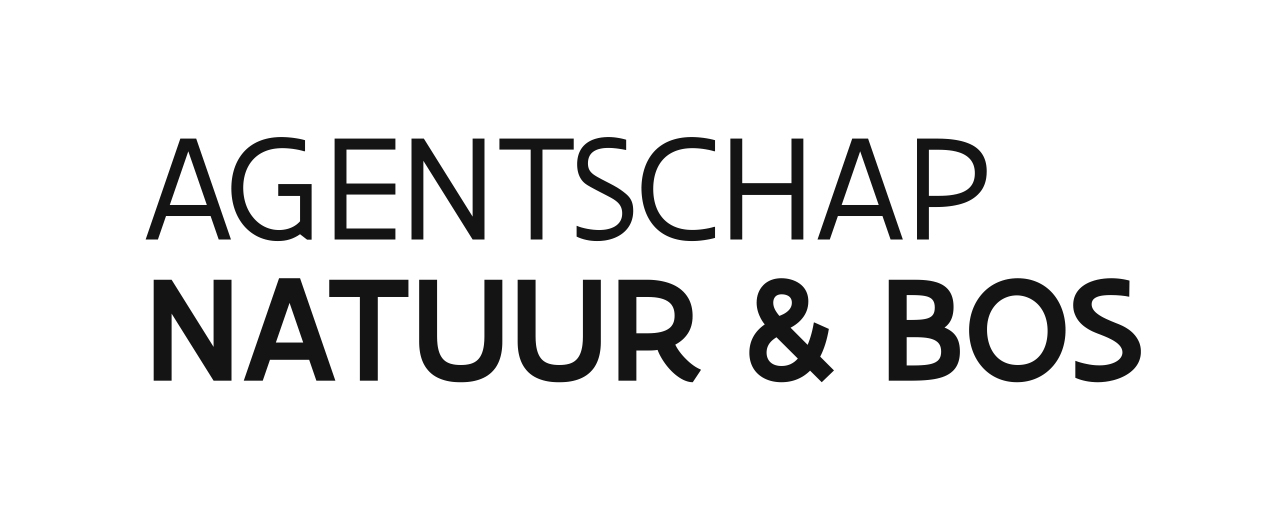 Provincie AntwerpenLange Kievitstraat 111/113 bus 63, 2018 ANTWERPENT 03 224 62 62 – jacht.oost.anb@vlaanderen.beProvincies Limburg en Vlaams-BrabantKoningin Astridlaan 50 bus 5, 3500 HASSELTT 011 74 24 50 – jacht.oost.anb@vlaanderen.beProvincie AntwerpenLange Kievitstraat 111/113 bus 63, 2018 ANTWERPENT 03 224 62 62 – jacht.oost.anb@vlaanderen.beProvincies Limburg en Vlaams-BrabantKoningin Astridlaan 50 bus 5, 3500 HASSELTT 011 74 24 50 – jacht.oost.anb@vlaanderen.beProvincie AntwerpenLange Kievitstraat 111/113 bus 63, 2018 ANTWERPENT 03 224 62 62 – jacht.oost.anb@vlaanderen.beProvincies Limburg en Vlaams-BrabantKoningin Astridlaan 50 bus 5, 3500 HASSELTT 011 74 24 50 – jacht.oost.anb@vlaanderen.beProvincie AntwerpenLange Kievitstraat 111/113 bus 63, 2018 ANTWERPENT 03 224 62 62 – jacht.oost.anb@vlaanderen.beProvincies Limburg en Vlaams-BrabantKoningin Astridlaan 50 bus 5, 3500 HASSELTT 011 74 24 50 – jacht.oost.anb@vlaanderen.beProvincie AntwerpenLange Kievitstraat 111/113 bus 63, 2018 ANTWERPENT 03 224 62 62 – jacht.oost.anb@vlaanderen.beProvincies Limburg en Vlaams-BrabantKoningin Astridlaan 50 bus 5, 3500 HASSELTT 011 74 24 50 – jacht.oost.anb@vlaanderen.beProvincie AntwerpenLange Kievitstraat 111/113 bus 63, 2018 ANTWERPENT 03 224 62 62 – jacht.oost.anb@vlaanderen.beProvincies Limburg en Vlaams-BrabantKoningin Astridlaan 50 bus 5, 3500 HASSELTT 011 74 24 50 – jacht.oost.anb@vlaanderen.beProvincie AntwerpenLange Kievitstraat 111/113 bus 63, 2018 ANTWERPENT 03 224 62 62 – jacht.oost.anb@vlaanderen.beProvincies Limburg en Vlaams-BrabantKoningin Astridlaan 50 bus 5, 3500 HASSELTT 011 74 24 50 – jacht.oost.anb@vlaanderen.beProvincie AntwerpenLange Kievitstraat 111/113 bus 63, 2018 ANTWERPENT 03 224 62 62 – jacht.oost.anb@vlaanderen.beProvincies Limburg en Vlaams-BrabantKoningin Astridlaan 50 bus 5, 3500 HASSELTT 011 74 24 50 – jacht.oost.anb@vlaanderen.beProvincie AntwerpenLange Kievitstraat 111/113 bus 63, 2018 ANTWERPENT 03 224 62 62 – jacht.oost.anb@vlaanderen.beProvincies Limburg en Vlaams-BrabantKoningin Astridlaan 50 bus 5, 3500 HASSELTT 011 74 24 50 – jacht.oost.anb@vlaanderen.beProvincie AntwerpenLange Kievitstraat 111/113 bus 63, 2018 ANTWERPENT 03 224 62 62 – jacht.oost.anb@vlaanderen.beProvincies Limburg en Vlaams-BrabantKoningin Astridlaan 50 bus 5, 3500 HASSELTT 011 74 24 50 – jacht.oost.anb@vlaanderen.beProvincie AntwerpenLange Kievitstraat 111/113 bus 63, 2018 ANTWERPENT 03 224 62 62 – jacht.oost.anb@vlaanderen.beProvincies Limburg en Vlaams-BrabantKoningin Astridlaan 50 bus 5, 3500 HASSELTT 011 74 24 50 – jacht.oost.anb@vlaanderen.beProvincie AntwerpenLange Kievitstraat 111/113 bus 63, 2018 ANTWERPENT 03 224 62 62 – jacht.oost.anb@vlaanderen.beProvincies Limburg en Vlaams-BrabantKoningin Astridlaan 50 bus 5, 3500 HASSELTT 011 74 24 50 – jacht.oost.anb@vlaanderen.beProvincie AntwerpenLange Kievitstraat 111/113 bus 63, 2018 ANTWERPENT 03 224 62 62 – jacht.oost.anb@vlaanderen.beProvincies Limburg en Vlaams-BrabantKoningin Astridlaan 50 bus 5, 3500 HASSELTT 011 74 24 50 – jacht.oost.anb@vlaanderen.beProvincie AntwerpenLange Kievitstraat 111/113 bus 63, 2018 ANTWERPENT 03 224 62 62 – jacht.oost.anb@vlaanderen.beProvincies Limburg en Vlaams-BrabantKoningin Astridlaan 50 bus 5, 3500 HASSELTT 011 74 24 50 – jacht.oost.anb@vlaanderen.beProvincie AntwerpenLange Kievitstraat 111/113 bus 63, 2018 ANTWERPENT 03 224 62 62 – jacht.oost.anb@vlaanderen.beProvincies Limburg en Vlaams-BrabantKoningin Astridlaan 50 bus 5, 3500 HASSELTT 011 74 24 50 – jacht.oost.anb@vlaanderen.beProvincie AntwerpenLange Kievitstraat 111/113 bus 63, 2018 ANTWERPENT 03 224 62 62 – jacht.oost.anb@vlaanderen.beProvincies Limburg en Vlaams-BrabantKoningin Astridlaan 50 bus 5, 3500 HASSELTT 011 74 24 50 – jacht.oost.anb@vlaanderen.beProvincie AntwerpenLange Kievitstraat 111/113 bus 63, 2018 ANTWERPENT 03 224 62 62 – jacht.oost.anb@vlaanderen.beProvincies Limburg en Vlaams-BrabantKoningin Astridlaan 50 bus 5, 3500 HASSELTT 011 74 24 50 – jacht.oost.anb@vlaanderen.beProvincie AntwerpenLange Kievitstraat 111/113 bus 63, 2018 ANTWERPENT 03 224 62 62 – jacht.oost.anb@vlaanderen.beProvincies Limburg en Vlaams-BrabantKoningin Astridlaan 50 bus 5, 3500 HASSELTT 011 74 24 50 – jacht.oost.anb@vlaanderen.beProvincie AntwerpenLange Kievitstraat 111/113 bus 63, 2018 ANTWERPENT 03 224 62 62 – jacht.oost.anb@vlaanderen.beProvincies Limburg en Vlaams-BrabantKoningin Astridlaan 50 bus 5, 3500 HASSELTT 011 74 24 50 – jacht.oost.anb@vlaanderen.beProvincie AntwerpenLange Kievitstraat 111/113 bus 63, 2018 ANTWERPENT 03 224 62 62 – jacht.oost.anb@vlaanderen.beProvincies Limburg en Vlaams-BrabantKoningin Astridlaan 50 bus 5, 3500 HASSELTT 011 74 24 50 – jacht.oost.anb@vlaanderen.beIn te vullen door de behandelende afdelingIn te vullen door de behandelende afdelingIn te vullen door de behandelende afdelingIn te vullen door de behandelende afdelingIn te vullen door de behandelende afdelingIn te vullen door de behandelende afdelingIn te vullen door de behandelende afdelingProvincie AntwerpenLange Kievitstraat 111/113 bus 63, 2018 ANTWERPENT 03 224 62 62 – jacht.oost.anb@vlaanderen.beProvincies Limburg en Vlaams-BrabantKoningin Astridlaan 50 bus 5, 3500 HASSELTT 011 74 24 50 – jacht.oost.anb@vlaanderen.beProvincie AntwerpenLange Kievitstraat 111/113 bus 63, 2018 ANTWERPENT 03 224 62 62 – jacht.oost.anb@vlaanderen.beProvincies Limburg en Vlaams-BrabantKoningin Astridlaan 50 bus 5, 3500 HASSELTT 011 74 24 50 – jacht.oost.anb@vlaanderen.beProvincie AntwerpenLange Kievitstraat 111/113 bus 63, 2018 ANTWERPENT 03 224 62 62 – jacht.oost.anb@vlaanderen.beProvincies Limburg en Vlaams-BrabantKoningin Astridlaan 50 bus 5, 3500 HASSELTT 011 74 24 50 – jacht.oost.anb@vlaanderen.beProvincie AntwerpenLange Kievitstraat 111/113 bus 63, 2018 ANTWERPENT 03 224 62 62 – jacht.oost.anb@vlaanderen.beProvincies Limburg en Vlaams-BrabantKoningin Astridlaan 50 bus 5, 3500 HASSELTT 011 74 24 50 – jacht.oost.anb@vlaanderen.beProvincie AntwerpenLange Kievitstraat 111/113 bus 63, 2018 ANTWERPENT 03 224 62 62 – jacht.oost.anb@vlaanderen.beProvincies Limburg en Vlaams-BrabantKoningin Astridlaan 50 bus 5, 3500 HASSELTT 011 74 24 50 – jacht.oost.anb@vlaanderen.beProvincie AntwerpenLange Kievitstraat 111/113 bus 63, 2018 ANTWERPENT 03 224 62 62 – jacht.oost.anb@vlaanderen.beProvincies Limburg en Vlaams-BrabantKoningin Astridlaan 50 bus 5, 3500 HASSELTT 011 74 24 50 – jacht.oost.anb@vlaanderen.beProvincie AntwerpenLange Kievitstraat 111/113 bus 63, 2018 ANTWERPENT 03 224 62 62 – jacht.oost.anb@vlaanderen.beProvincies Limburg en Vlaams-BrabantKoningin Astridlaan 50 bus 5, 3500 HASSELTT 011 74 24 50 – jacht.oost.anb@vlaanderen.beProvincie AntwerpenLange Kievitstraat 111/113 bus 63, 2018 ANTWERPENT 03 224 62 62 – jacht.oost.anb@vlaanderen.beProvincies Limburg en Vlaams-BrabantKoningin Astridlaan 50 bus 5, 3500 HASSELTT 011 74 24 50 – jacht.oost.anb@vlaanderen.beProvincie AntwerpenLange Kievitstraat 111/113 bus 63, 2018 ANTWERPENT 03 224 62 62 – jacht.oost.anb@vlaanderen.beProvincies Limburg en Vlaams-BrabantKoningin Astridlaan 50 bus 5, 3500 HASSELTT 011 74 24 50 – jacht.oost.anb@vlaanderen.beProvincie AntwerpenLange Kievitstraat 111/113 bus 63, 2018 ANTWERPENT 03 224 62 62 – jacht.oost.anb@vlaanderen.beProvincies Limburg en Vlaams-BrabantKoningin Astridlaan 50 bus 5, 3500 HASSELTT 011 74 24 50 – jacht.oost.anb@vlaanderen.beProvincie AntwerpenLange Kievitstraat 111/113 bus 63, 2018 ANTWERPENT 03 224 62 62 – jacht.oost.anb@vlaanderen.beProvincies Limburg en Vlaams-BrabantKoningin Astridlaan 50 bus 5, 3500 HASSELTT 011 74 24 50 – jacht.oost.anb@vlaanderen.beProvincie AntwerpenLange Kievitstraat 111/113 bus 63, 2018 ANTWERPENT 03 224 62 62 – jacht.oost.anb@vlaanderen.beProvincies Limburg en Vlaams-BrabantKoningin Astridlaan 50 bus 5, 3500 HASSELTT 011 74 24 50 – jacht.oost.anb@vlaanderen.beProvincie AntwerpenLange Kievitstraat 111/113 bus 63, 2018 ANTWERPENT 03 224 62 62 – jacht.oost.anb@vlaanderen.beProvincies Limburg en Vlaams-BrabantKoningin Astridlaan 50 bus 5, 3500 HASSELTT 011 74 24 50 – jacht.oost.anb@vlaanderen.beProvincie AntwerpenLange Kievitstraat 111/113 bus 63, 2018 ANTWERPENT 03 224 62 62 – jacht.oost.anb@vlaanderen.beProvincies Limburg en Vlaams-BrabantKoningin Astridlaan 50 bus 5, 3500 HASSELTT 011 74 24 50 – jacht.oost.anb@vlaanderen.beProvincie AntwerpenLange Kievitstraat 111/113 bus 63, 2018 ANTWERPENT 03 224 62 62 – jacht.oost.anb@vlaanderen.beProvincies Limburg en Vlaams-BrabantKoningin Astridlaan 50 bus 5, 3500 HASSELTT 011 74 24 50 – jacht.oost.anb@vlaanderen.beProvincie AntwerpenLange Kievitstraat 111/113 bus 63, 2018 ANTWERPENT 03 224 62 62 – jacht.oost.anb@vlaanderen.beProvincies Limburg en Vlaams-BrabantKoningin Astridlaan 50 bus 5, 3500 HASSELTT 011 74 24 50 – jacht.oost.anb@vlaanderen.beProvincie AntwerpenLange Kievitstraat 111/113 bus 63, 2018 ANTWERPENT 03 224 62 62 – jacht.oost.anb@vlaanderen.beProvincies Limburg en Vlaams-BrabantKoningin Astridlaan 50 bus 5, 3500 HASSELTT 011 74 24 50 – jacht.oost.anb@vlaanderen.beProvincie AntwerpenLange Kievitstraat 111/113 bus 63, 2018 ANTWERPENT 03 224 62 62 – jacht.oost.anb@vlaanderen.beProvincies Limburg en Vlaams-BrabantKoningin Astridlaan 50 bus 5, 3500 HASSELTT 011 74 24 50 – jacht.oost.anb@vlaanderen.beProvincie AntwerpenLange Kievitstraat 111/113 bus 63, 2018 ANTWERPENT 03 224 62 62 – jacht.oost.anb@vlaanderen.beProvincies Limburg en Vlaams-BrabantKoningin Astridlaan 50 bus 5, 3500 HASSELTT 011 74 24 50 – jacht.oost.anb@vlaanderen.beProvincie AntwerpenLange Kievitstraat 111/113 bus 63, 2018 ANTWERPENT 03 224 62 62 – jacht.oost.anb@vlaanderen.beProvincies Limburg en Vlaams-BrabantKoningin Astridlaan 50 bus 5, 3500 HASSELTT 011 74 24 50 – jacht.oost.anb@vlaanderen.beontvangstdatumontvangstdatumontvangstdatumdossiernummerdossiernummerProvincie AntwerpenLange Kievitstraat 111/113 bus 63, 2018 ANTWERPENT 03 224 62 62 – jacht.oost.anb@vlaanderen.beProvincies Limburg en Vlaams-BrabantKoningin Astridlaan 50 bus 5, 3500 HASSELTT 011 74 24 50 – jacht.oost.anb@vlaanderen.beProvincie AntwerpenLange Kievitstraat 111/113 bus 63, 2018 ANTWERPENT 03 224 62 62 – jacht.oost.anb@vlaanderen.beProvincies Limburg en Vlaams-BrabantKoningin Astridlaan 50 bus 5, 3500 HASSELTT 011 74 24 50 – jacht.oost.anb@vlaanderen.beProvincie AntwerpenLange Kievitstraat 111/113 bus 63, 2018 ANTWERPENT 03 224 62 62 – jacht.oost.anb@vlaanderen.beProvincies Limburg en Vlaams-BrabantKoningin Astridlaan 50 bus 5, 3500 HASSELTT 011 74 24 50 – jacht.oost.anb@vlaanderen.beProvincie AntwerpenLange Kievitstraat 111/113 bus 63, 2018 ANTWERPENT 03 224 62 62 – jacht.oost.anb@vlaanderen.beProvincies Limburg en Vlaams-BrabantKoningin Astridlaan 50 bus 5, 3500 HASSELTT 011 74 24 50 – jacht.oost.anb@vlaanderen.beProvincie AntwerpenLange Kievitstraat 111/113 bus 63, 2018 ANTWERPENT 03 224 62 62 – jacht.oost.anb@vlaanderen.beProvincies Limburg en Vlaams-BrabantKoningin Astridlaan 50 bus 5, 3500 HASSELTT 011 74 24 50 – jacht.oost.anb@vlaanderen.beProvincie AntwerpenLange Kievitstraat 111/113 bus 63, 2018 ANTWERPENT 03 224 62 62 – jacht.oost.anb@vlaanderen.beProvincies Limburg en Vlaams-BrabantKoningin Astridlaan 50 bus 5, 3500 HASSELTT 011 74 24 50 – jacht.oost.anb@vlaanderen.beProvincie AntwerpenLange Kievitstraat 111/113 bus 63, 2018 ANTWERPENT 03 224 62 62 – jacht.oost.anb@vlaanderen.beProvincies Limburg en Vlaams-BrabantKoningin Astridlaan 50 bus 5, 3500 HASSELTT 011 74 24 50 – jacht.oost.anb@vlaanderen.beProvincie AntwerpenLange Kievitstraat 111/113 bus 63, 2018 ANTWERPENT 03 224 62 62 – jacht.oost.anb@vlaanderen.beProvincies Limburg en Vlaams-BrabantKoningin Astridlaan 50 bus 5, 3500 HASSELTT 011 74 24 50 – jacht.oost.anb@vlaanderen.beProvincie AntwerpenLange Kievitstraat 111/113 bus 63, 2018 ANTWERPENT 03 224 62 62 – jacht.oost.anb@vlaanderen.beProvincies Limburg en Vlaams-BrabantKoningin Astridlaan 50 bus 5, 3500 HASSELTT 011 74 24 50 – jacht.oost.anb@vlaanderen.beProvincie AntwerpenLange Kievitstraat 111/113 bus 63, 2018 ANTWERPENT 03 224 62 62 – jacht.oost.anb@vlaanderen.beProvincies Limburg en Vlaams-BrabantKoningin Astridlaan 50 bus 5, 3500 HASSELTT 011 74 24 50 – jacht.oost.anb@vlaanderen.beProvincie AntwerpenLange Kievitstraat 111/113 bus 63, 2018 ANTWERPENT 03 224 62 62 – jacht.oost.anb@vlaanderen.beProvincies Limburg en Vlaams-BrabantKoningin Astridlaan 50 bus 5, 3500 HASSELTT 011 74 24 50 – jacht.oost.anb@vlaanderen.beProvincie AntwerpenLange Kievitstraat 111/113 bus 63, 2018 ANTWERPENT 03 224 62 62 – jacht.oost.anb@vlaanderen.beProvincies Limburg en Vlaams-BrabantKoningin Astridlaan 50 bus 5, 3500 HASSELTT 011 74 24 50 – jacht.oost.anb@vlaanderen.beProvincie AntwerpenLange Kievitstraat 111/113 bus 63, 2018 ANTWERPENT 03 224 62 62 – jacht.oost.anb@vlaanderen.beProvincies Limburg en Vlaams-BrabantKoningin Astridlaan 50 bus 5, 3500 HASSELTT 011 74 24 50 – jacht.oost.anb@vlaanderen.beProvincie AntwerpenLange Kievitstraat 111/113 bus 63, 2018 ANTWERPENT 03 224 62 62 – jacht.oost.anb@vlaanderen.beProvincies Limburg en Vlaams-BrabantKoningin Astridlaan 50 bus 5, 3500 HASSELTT 011 74 24 50 – jacht.oost.anb@vlaanderen.beProvincie AntwerpenLange Kievitstraat 111/113 bus 63, 2018 ANTWERPENT 03 224 62 62 – jacht.oost.anb@vlaanderen.beProvincies Limburg en Vlaams-BrabantKoningin Astridlaan 50 bus 5, 3500 HASSELTT 011 74 24 50 – jacht.oost.anb@vlaanderen.beProvincie AntwerpenLange Kievitstraat 111/113 bus 63, 2018 ANTWERPENT 03 224 62 62 – jacht.oost.anb@vlaanderen.beProvincies Limburg en Vlaams-BrabantKoningin Astridlaan 50 bus 5, 3500 HASSELTT 011 74 24 50 – jacht.oost.anb@vlaanderen.beProvincie AntwerpenLange Kievitstraat 111/113 bus 63, 2018 ANTWERPENT 03 224 62 62 – jacht.oost.anb@vlaanderen.beProvincies Limburg en Vlaams-BrabantKoningin Astridlaan 50 bus 5, 3500 HASSELTT 011 74 24 50 – jacht.oost.anb@vlaanderen.beProvincie AntwerpenLange Kievitstraat 111/113 bus 63, 2018 ANTWERPENT 03 224 62 62 – jacht.oost.anb@vlaanderen.beProvincies Limburg en Vlaams-BrabantKoningin Astridlaan 50 bus 5, 3500 HASSELTT 011 74 24 50 – jacht.oost.anb@vlaanderen.beProvincie AntwerpenLange Kievitstraat 111/113 bus 63, 2018 ANTWERPENT 03 224 62 62 – jacht.oost.anb@vlaanderen.beProvincies Limburg en Vlaams-BrabantKoningin Astridlaan 50 bus 5, 3500 HASSELTT 011 74 24 50 – jacht.oost.anb@vlaanderen.beProvincie AntwerpenLange Kievitstraat 111/113 bus 63, 2018 ANTWERPENT 03 224 62 62 – jacht.oost.anb@vlaanderen.beProvincies Limburg en Vlaams-BrabantKoningin Astridlaan 50 bus 5, 3500 HASSELTT 011 74 24 50 – jacht.oost.anb@vlaanderen.beProvincie AntwerpenLange Kievitstraat 111/113 bus 63, 2018 ANTWERPENT 03 224 62 62 – jacht.oost.anb@vlaanderen.beProvincies Limburg en Vlaams-BrabantKoningin Astridlaan 50 bus 5, 3500 HASSELTT 011 74 24 50 – jacht.oost.anb@vlaanderen.beProvincie AntwerpenLange Kievitstraat 111/113 bus 63, 2018 ANTWERPENT 03 224 62 62 – jacht.oost.anb@vlaanderen.beProvincies Limburg en Vlaams-BrabantKoningin Astridlaan 50 bus 5, 3500 HASSELTT 011 74 24 50 – jacht.oost.anb@vlaanderen.beProvincie AntwerpenLange Kievitstraat 111/113 bus 63, 2018 ANTWERPENT 03 224 62 62 – jacht.oost.anb@vlaanderen.beProvincies Limburg en Vlaams-BrabantKoningin Astridlaan 50 bus 5, 3500 HASSELTT 011 74 24 50 – jacht.oost.anb@vlaanderen.beProvincie AntwerpenLange Kievitstraat 111/113 bus 63, 2018 ANTWERPENT 03 224 62 62 – jacht.oost.anb@vlaanderen.beProvincies Limburg en Vlaams-BrabantKoningin Astridlaan 50 bus 5, 3500 HASSELTT 011 74 24 50 – jacht.oost.anb@vlaanderen.beProvincie AntwerpenLange Kievitstraat 111/113 bus 63, 2018 ANTWERPENT 03 224 62 62 – jacht.oost.anb@vlaanderen.beProvincies Limburg en Vlaams-BrabantKoningin Astridlaan 50 bus 5, 3500 HASSELTT 011 74 24 50 – jacht.oost.anb@vlaanderen.beProvincie AntwerpenLange Kievitstraat 111/113 bus 63, 2018 ANTWERPENT 03 224 62 62 – jacht.oost.anb@vlaanderen.beProvincies Limburg en Vlaams-BrabantKoningin Astridlaan 50 bus 5, 3500 HASSELTT 011 74 24 50 – jacht.oost.anb@vlaanderen.beProvincie AntwerpenLange Kievitstraat 111/113 bus 63, 2018 ANTWERPENT 03 224 62 62 – jacht.oost.anb@vlaanderen.beProvincies Limburg en Vlaams-BrabantKoningin Astridlaan 50 bus 5, 3500 HASSELTT 011 74 24 50 – jacht.oost.anb@vlaanderen.beProvincie AntwerpenLange Kievitstraat 111/113 bus 63, 2018 ANTWERPENT 03 224 62 62 – jacht.oost.anb@vlaanderen.beProvincies Limburg en Vlaams-BrabantKoningin Astridlaan 50 bus 5, 3500 HASSELTT 011 74 24 50 – jacht.oost.anb@vlaanderen.beProvincie AntwerpenLange Kievitstraat 111/113 bus 63, 2018 ANTWERPENT 03 224 62 62 – jacht.oost.anb@vlaanderen.beProvincies Limburg en Vlaams-BrabantKoningin Astridlaan 50 bus 5, 3500 HASSELTT 011 74 24 50 – jacht.oost.anb@vlaanderen.beProvincie AntwerpenLange Kievitstraat 111/113 bus 63, 2018 ANTWERPENT 03 224 62 62 – jacht.oost.anb@vlaanderen.beProvincies Limburg en Vlaams-BrabantKoningin Astridlaan 50 bus 5, 3500 HASSELTT 011 74 24 50 – jacht.oost.anb@vlaanderen.beProvincie AntwerpenLange Kievitstraat 111/113 bus 63, 2018 ANTWERPENT 03 224 62 62 – jacht.oost.anb@vlaanderen.beProvincies Limburg en Vlaams-BrabantKoningin Astridlaan 50 bus 5, 3500 HASSELTT 011 74 24 50 – jacht.oost.anb@vlaanderen.beProvincie AntwerpenLange Kievitstraat 111/113 bus 63, 2018 ANTWERPENT 03 224 62 62 – jacht.oost.anb@vlaanderen.beProvincies Limburg en Vlaams-BrabantKoningin Astridlaan 50 bus 5, 3500 HASSELTT 011 74 24 50 – jacht.oost.anb@vlaanderen.beProvincie AntwerpenLange Kievitstraat 111/113 bus 63, 2018 ANTWERPENT 03 224 62 62 – jacht.oost.anb@vlaanderen.beProvincies Limburg en Vlaams-BrabantKoningin Astridlaan 50 bus 5, 3500 HASSELTT 011 74 24 50 – jacht.oost.anb@vlaanderen.beProvincie AntwerpenLange Kievitstraat 111/113 bus 63, 2018 ANTWERPENT 03 224 62 62 – jacht.oost.anb@vlaanderen.beProvincies Limburg en Vlaams-BrabantKoningin Astridlaan 50 bus 5, 3500 HASSELTT 011 74 24 50 – jacht.oost.anb@vlaanderen.beProvincie AntwerpenLange Kievitstraat 111/113 bus 63, 2018 ANTWERPENT 03 224 62 62 – jacht.oost.anb@vlaanderen.beProvincies Limburg en Vlaams-BrabantKoningin Astridlaan 50 bus 5, 3500 HASSELTT 011 74 24 50 – jacht.oost.anb@vlaanderen.beProvincie AntwerpenLange Kievitstraat 111/113 bus 63, 2018 ANTWERPENT 03 224 62 62 – jacht.oost.anb@vlaanderen.beProvincies Limburg en Vlaams-BrabantKoningin Astridlaan 50 bus 5, 3500 HASSELTT 011 74 24 50 – jacht.oost.anb@vlaanderen.beProvincie AntwerpenLange Kievitstraat 111/113 bus 63, 2018 ANTWERPENT 03 224 62 62 – jacht.oost.anb@vlaanderen.beProvincies Limburg en Vlaams-BrabantKoningin Astridlaan 50 bus 5, 3500 HASSELTT 011 74 24 50 – jacht.oost.anb@vlaanderen.beProvincie AntwerpenLange Kievitstraat 111/113 bus 63, 2018 ANTWERPENT 03 224 62 62 – jacht.oost.anb@vlaanderen.beProvincies Limburg en Vlaams-BrabantKoningin Astridlaan 50 bus 5, 3500 HASSELTT 011 74 24 50 – jacht.oost.anb@vlaanderen.beProvincie AntwerpenLange Kievitstraat 111/113 bus 63, 2018 ANTWERPENT 03 224 62 62 – jacht.oost.anb@vlaanderen.beProvincies Limburg en Vlaams-BrabantKoningin Astridlaan 50 bus 5, 3500 HASSELTT 011 74 24 50 – jacht.oost.anb@vlaanderen.beProvincie AntwerpenLange Kievitstraat 111/113 bus 63, 2018 ANTWERPENT 03 224 62 62 – jacht.oost.anb@vlaanderen.beProvincies Limburg en Vlaams-BrabantKoningin Astridlaan 50 bus 5, 3500 HASSELTT 011 74 24 50 – jacht.oost.anb@vlaanderen.beProvincies Oost- en West-VlaanderenKoningin Maria Hendrikaplein 70 bus 73, 9000 GENTT 09 276 20 29 – jacht.west.anb@vlaanderen.beProvincies Oost- en West-VlaanderenKoningin Maria Hendrikaplein 70 bus 73, 9000 GENTT 09 276 20 29 – jacht.west.anb@vlaanderen.beProvincies Oost- en West-VlaanderenKoningin Maria Hendrikaplein 70 bus 73, 9000 GENTT 09 276 20 29 – jacht.west.anb@vlaanderen.beProvincies Oost- en West-VlaanderenKoningin Maria Hendrikaplein 70 bus 73, 9000 GENTT 09 276 20 29 – jacht.west.anb@vlaanderen.beProvincies Oost- en West-VlaanderenKoningin Maria Hendrikaplein 70 bus 73, 9000 GENTT 09 276 20 29 – jacht.west.anb@vlaanderen.beProvincies Oost- en West-VlaanderenKoningin Maria Hendrikaplein 70 bus 73, 9000 GENTT 09 276 20 29 – jacht.west.anb@vlaanderen.beProvincies Oost- en West-VlaanderenKoningin Maria Hendrikaplein 70 bus 73, 9000 GENTT 09 276 20 29 – jacht.west.anb@vlaanderen.beProvincies Oost- en West-VlaanderenKoningin Maria Hendrikaplein 70 bus 73, 9000 GENTT 09 276 20 29 – jacht.west.anb@vlaanderen.beProvincies Oost- en West-VlaanderenKoningin Maria Hendrikaplein 70 bus 73, 9000 GENTT 09 276 20 29 – jacht.west.anb@vlaanderen.beProvincies Oost- en West-VlaanderenKoningin Maria Hendrikaplein 70 bus 73, 9000 GENTT 09 276 20 29 – jacht.west.anb@vlaanderen.beProvincies Oost- en West-VlaanderenKoningin Maria Hendrikaplein 70 bus 73, 9000 GENTT 09 276 20 29 – jacht.west.anb@vlaanderen.beProvincies Oost- en West-VlaanderenKoningin Maria Hendrikaplein 70 bus 73, 9000 GENTT 09 276 20 29 – jacht.west.anb@vlaanderen.beProvincies Oost- en West-VlaanderenKoningin Maria Hendrikaplein 70 bus 73, 9000 GENTT 09 276 20 29 – jacht.west.anb@vlaanderen.beProvincies Oost- en West-VlaanderenKoningin Maria Hendrikaplein 70 bus 73, 9000 GENTT 09 276 20 29 – jacht.west.anb@vlaanderen.beProvincies Oost- en West-VlaanderenKoningin Maria Hendrikaplein 70 bus 73, 9000 GENTT 09 276 20 29 – jacht.west.anb@vlaanderen.beProvincies Oost- en West-VlaanderenKoningin Maria Hendrikaplein 70 bus 73, 9000 GENTT 09 276 20 29 – jacht.west.anb@vlaanderen.beWaarvoor dient dit formulier?Met dit formulier vraagt u jaarlijks toestemming aan het Agentschap voor Natuur en Bos voor de bestrijding van zwarte kraai, ekster, kauw, gaai, spreeuw of brandgans. Dit formulier is een toepassing van artikel 19, tweede lid, van het Soortenbesluit van 15 mei 2009. Waarvoor dient dit formulier?Met dit formulier vraagt u jaarlijks toestemming aan het Agentschap voor Natuur en Bos voor de bestrijding van zwarte kraai, ekster, kauw, gaai, spreeuw of brandgans. Dit formulier is een toepassing van artikel 19, tweede lid, van het Soortenbesluit van 15 mei 2009. Waarvoor dient dit formulier?Met dit formulier vraagt u jaarlijks toestemming aan het Agentschap voor Natuur en Bos voor de bestrijding van zwarte kraai, ekster, kauw, gaai, spreeuw of brandgans. Dit formulier is een toepassing van artikel 19, tweede lid, van het Soortenbesluit van 15 mei 2009. Waarvoor dient dit formulier?Met dit formulier vraagt u jaarlijks toestemming aan het Agentschap voor Natuur en Bos voor de bestrijding van zwarte kraai, ekster, kauw, gaai, spreeuw of brandgans. Dit formulier is een toepassing van artikel 19, tweede lid, van het Soortenbesluit van 15 mei 2009. Waarvoor dient dit formulier?Met dit formulier vraagt u jaarlijks toestemming aan het Agentschap voor Natuur en Bos voor de bestrijding van zwarte kraai, ekster, kauw, gaai, spreeuw of brandgans. Dit formulier is een toepassing van artikel 19, tweede lid, van het Soortenbesluit van 15 mei 2009. Waarvoor dient dit formulier?Met dit formulier vraagt u jaarlijks toestemming aan het Agentschap voor Natuur en Bos voor de bestrijding van zwarte kraai, ekster, kauw, gaai, spreeuw of brandgans. Dit formulier is een toepassing van artikel 19, tweede lid, van het Soortenbesluit van 15 mei 2009. Waarvoor dient dit formulier?Met dit formulier vraagt u jaarlijks toestemming aan het Agentschap voor Natuur en Bos voor de bestrijding van zwarte kraai, ekster, kauw, gaai, spreeuw of brandgans. Dit formulier is een toepassing van artikel 19, tweede lid, van het Soortenbesluit van 15 mei 2009. Waarvoor dient dit formulier?Met dit formulier vraagt u jaarlijks toestemming aan het Agentschap voor Natuur en Bos voor de bestrijding van zwarte kraai, ekster, kauw, gaai, spreeuw of brandgans. Dit formulier is een toepassing van artikel 19, tweede lid, van het Soortenbesluit van 15 mei 2009. Waarvoor dient dit formulier?Met dit formulier vraagt u jaarlijks toestemming aan het Agentschap voor Natuur en Bos voor de bestrijding van zwarte kraai, ekster, kauw, gaai, spreeuw of brandgans. Dit formulier is een toepassing van artikel 19, tweede lid, van het Soortenbesluit van 15 mei 2009. Waarvoor dient dit formulier?Met dit formulier vraagt u jaarlijks toestemming aan het Agentschap voor Natuur en Bos voor de bestrijding van zwarte kraai, ekster, kauw, gaai, spreeuw of brandgans. Dit formulier is een toepassing van artikel 19, tweede lid, van het Soortenbesluit van 15 mei 2009. Waarvoor dient dit formulier?Met dit formulier vraagt u jaarlijks toestemming aan het Agentschap voor Natuur en Bos voor de bestrijding van zwarte kraai, ekster, kauw, gaai, spreeuw of brandgans. Dit formulier is een toepassing van artikel 19, tweede lid, van het Soortenbesluit van 15 mei 2009. Waarvoor dient dit formulier?Met dit formulier vraagt u jaarlijks toestemming aan het Agentschap voor Natuur en Bos voor de bestrijding van zwarte kraai, ekster, kauw, gaai, spreeuw of brandgans. Dit formulier is een toepassing van artikel 19, tweede lid, van het Soortenbesluit van 15 mei 2009. Waarvoor dient dit formulier?Met dit formulier vraagt u jaarlijks toestemming aan het Agentschap voor Natuur en Bos voor de bestrijding van zwarte kraai, ekster, kauw, gaai, spreeuw of brandgans. Dit formulier is een toepassing van artikel 19, tweede lid, van het Soortenbesluit van 15 mei 2009. Waarvoor dient dit formulier?Met dit formulier vraagt u jaarlijks toestemming aan het Agentschap voor Natuur en Bos voor de bestrijding van zwarte kraai, ekster, kauw, gaai, spreeuw of brandgans. Dit formulier is een toepassing van artikel 19, tweede lid, van het Soortenbesluit van 15 mei 2009. Waarvoor dient dit formulier?Met dit formulier vraagt u jaarlijks toestemming aan het Agentschap voor Natuur en Bos voor de bestrijding van zwarte kraai, ekster, kauw, gaai, spreeuw of brandgans. Dit formulier is een toepassing van artikel 19, tweede lid, van het Soortenbesluit van 15 mei 2009. Waarvoor dient dit formulier?Met dit formulier vraagt u jaarlijks toestemming aan het Agentschap voor Natuur en Bos voor de bestrijding van zwarte kraai, ekster, kauw, gaai, spreeuw of brandgans. Dit formulier is een toepassing van artikel 19, tweede lid, van het Soortenbesluit van 15 mei 2009. Waarvoor dient dit formulier?Met dit formulier vraagt u jaarlijks toestemming aan het Agentschap voor Natuur en Bos voor de bestrijding van zwarte kraai, ekster, kauw, gaai, spreeuw of brandgans. Dit formulier is een toepassing van artikel 19, tweede lid, van het Soortenbesluit van 15 mei 2009. Waarvoor dient dit formulier?Met dit formulier vraagt u jaarlijks toestemming aan het Agentschap voor Natuur en Bos voor de bestrijding van zwarte kraai, ekster, kauw, gaai, spreeuw of brandgans. Dit formulier is een toepassing van artikel 19, tweede lid, van het Soortenbesluit van 15 mei 2009. Waarvoor dient dit formulier?Met dit formulier vraagt u jaarlijks toestemming aan het Agentschap voor Natuur en Bos voor de bestrijding van zwarte kraai, ekster, kauw, gaai, spreeuw of brandgans. Dit formulier is een toepassing van artikel 19, tweede lid, van het Soortenbesluit van 15 mei 2009. Waarvoor dient dit formulier?Met dit formulier vraagt u jaarlijks toestemming aan het Agentschap voor Natuur en Bos voor de bestrijding van zwarte kraai, ekster, kauw, gaai, spreeuw of brandgans. Dit formulier is een toepassing van artikel 19, tweede lid, van het Soortenbesluit van 15 mei 2009. Waarvoor dient dit formulier?Met dit formulier vraagt u jaarlijks toestemming aan het Agentschap voor Natuur en Bos voor de bestrijding van zwarte kraai, ekster, kauw, gaai, spreeuw of brandgans. Dit formulier is een toepassing van artikel 19, tweede lid, van het Soortenbesluit van 15 mei 2009. Waarvoor dient dit formulier?Met dit formulier vraagt u jaarlijks toestemming aan het Agentschap voor Natuur en Bos voor de bestrijding van zwarte kraai, ekster, kauw, gaai, spreeuw of brandgans. Dit formulier is een toepassing van artikel 19, tweede lid, van het Soortenbesluit van 15 mei 2009. Waarvoor dient dit formulier?Met dit formulier vraagt u jaarlijks toestemming aan het Agentschap voor Natuur en Bos voor de bestrijding van zwarte kraai, ekster, kauw, gaai, spreeuw of brandgans. Dit formulier is een toepassing van artikel 19, tweede lid, van het Soortenbesluit van 15 mei 2009. Waarvoor dient dit formulier?Met dit formulier vraagt u jaarlijks toestemming aan het Agentschap voor Natuur en Bos voor de bestrijding van zwarte kraai, ekster, kauw, gaai, spreeuw of brandgans. Dit formulier is een toepassing van artikel 19, tweede lid, van het Soortenbesluit van 15 mei 2009. Waarvoor dient dit formulier?Met dit formulier vraagt u jaarlijks toestemming aan het Agentschap voor Natuur en Bos voor de bestrijding van zwarte kraai, ekster, kauw, gaai, spreeuw of brandgans. Dit formulier is een toepassing van artikel 19, tweede lid, van het Soortenbesluit van 15 mei 2009. Waarvoor dient dit formulier?Met dit formulier vraagt u jaarlijks toestemming aan het Agentschap voor Natuur en Bos voor de bestrijding van zwarte kraai, ekster, kauw, gaai, spreeuw of brandgans. Dit formulier is een toepassing van artikel 19, tweede lid, van het Soortenbesluit van 15 mei 2009. Waarvoor dient dit formulier?Met dit formulier vraagt u jaarlijks toestemming aan het Agentschap voor Natuur en Bos voor de bestrijding van zwarte kraai, ekster, kauw, gaai, spreeuw of brandgans. Dit formulier is een toepassing van artikel 19, tweede lid, van het Soortenbesluit van 15 mei 2009. Waarvoor dient dit formulier?Met dit formulier vraagt u jaarlijks toestemming aan het Agentschap voor Natuur en Bos voor de bestrijding van zwarte kraai, ekster, kauw, gaai, spreeuw of brandgans. Dit formulier is een toepassing van artikel 19, tweede lid, van het Soortenbesluit van 15 mei 2009. Waarvoor dient dit formulier?Met dit formulier vraagt u jaarlijks toestemming aan het Agentschap voor Natuur en Bos voor de bestrijding van zwarte kraai, ekster, kauw, gaai, spreeuw of brandgans. Dit formulier is een toepassing van artikel 19, tweede lid, van het Soortenbesluit van 15 mei 2009. Waarvoor dient dit formulier?Met dit formulier vraagt u jaarlijks toestemming aan het Agentschap voor Natuur en Bos voor de bestrijding van zwarte kraai, ekster, kauw, gaai, spreeuw of brandgans. Dit formulier is een toepassing van artikel 19, tweede lid, van het Soortenbesluit van 15 mei 2009. Waarvoor dient dit formulier?Met dit formulier vraagt u jaarlijks toestemming aan het Agentschap voor Natuur en Bos voor de bestrijding van zwarte kraai, ekster, kauw, gaai, spreeuw of brandgans. Dit formulier is een toepassing van artikel 19, tweede lid, van het Soortenbesluit van 15 mei 2009. Waarvoor dient dit formulier?Met dit formulier vraagt u jaarlijks toestemming aan het Agentschap voor Natuur en Bos voor de bestrijding van zwarte kraai, ekster, kauw, gaai, spreeuw of brandgans. Dit formulier is een toepassing van artikel 19, tweede lid, van het Soortenbesluit van 15 mei 2009. Waarvoor dient dit formulier?Met dit formulier vraagt u jaarlijks toestemming aan het Agentschap voor Natuur en Bos voor de bestrijding van zwarte kraai, ekster, kauw, gaai, spreeuw of brandgans. Dit formulier is een toepassing van artikel 19, tweede lid, van het Soortenbesluit van 15 mei 2009. Waarvoor dient dit formulier?Met dit formulier vraagt u jaarlijks toestemming aan het Agentschap voor Natuur en Bos voor de bestrijding van zwarte kraai, ekster, kauw, gaai, spreeuw of brandgans. Dit formulier is een toepassing van artikel 19, tweede lid, van het Soortenbesluit van 15 mei 2009. Waarvoor dient dit formulier?Met dit formulier vraagt u jaarlijks toestemming aan het Agentschap voor Natuur en Bos voor de bestrijding van zwarte kraai, ekster, kauw, gaai, spreeuw of brandgans. Dit formulier is een toepassing van artikel 19, tweede lid, van het Soortenbesluit van 15 mei 2009. Waarvoor dient dit formulier?Met dit formulier vraagt u jaarlijks toestemming aan het Agentschap voor Natuur en Bos voor de bestrijding van zwarte kraai, ekster, kauw, gaai, spreeuw of brandgans. Dit formulier is een toepassing van artikel 19, tweede lid, van het Soortenbesluit van 15 mei 2009. Gegevens van de persoon die de bestrijding meldtGegevens van de persoon die de bestrijding meldtGegevens van de persoon die de bestrijding meldtGegevens van de persoon die de bestrijding meldtGegevens van de persoon die de bestrijding meldtGegevens van de persoon die de bestrijding meldtGegevens van de persoon die de bestrijding meldtGegevens van de persoon die de bestrijding meldtGegevens van de persoon die de bestrijding meldtGegevens van de persoon die de bestrijding meldtGegevens van de persoon die de bestrijding meldtGegevens van de persoon die de bestrijding meldtGegevens van de persoon die de bestrijding meldtGegevens van de persoon die de bestrijding meldtGegevens van de persoon die de bestrijding meldtGegevens van de persoon die de bestrijding meldtGegevens van de persoon die de bestrijding meldtGegevens van de persoon die de bestrijding meldtGegevens van de persoon die de bestrijding meldtGegevens van de persoon die de bestrijding meldtGegevens van de persoon die de bestrijding meldtGegevens van de persoon die de bestrijding meldtGegevens van de persoon die de bestrijding meldtGegevens van de persoon die de bestrijding meldtGegevens van de persoon die de bestrijding meldtGegevens van de persoon die de bestrijding meldtGegevens van de persoon die de bestrijding meldtGegevens van de persoon die de bestrijding meldtGegevens van de persoon die de bestrijding meldtGegevens van de persoon die de bestrijding meldtGegevens van de persoon die de bestrijding meldtGegevens van de persoon die de bestrijding meldtGegevens van de persoon die de bestrijding meldtGegevens van de persoon die de bestrijding meldtGegevens van de persoon die de bestrijding meldtGegevens van de persoon die de bestrijding meldt11Vul uw persoonlijke gegevens in.Uw geboortedatum hoeft u alleen in te vullen als u niet over een rijksregisternummer beschikt.Vul uw persoonlijke gegevens in.Uw geboortedatum hoeft u alleen in te vullen als u niet over een rijksregisternummer beschikt.Vul uw persoonlijke gegevens in.Uw geboortedatum hoeft u alleen in te vullen als u niet over een rijksregisternummer beschikt.Vul uw persoonlijke gegevens in.Uw geboortedatum hoeft u alleen in te vullen als u niet over een rijksregisternummer beschikt.Vul uw persoonlijke gegevens in.Uw geboortedatum hoeft u alleen in te vullen als u niet over een rijksregisternummer beschikt.Vul uw persoonlijke gegevens in.Uw geboortedatum hoeft u alleen in te vullen als u niet over een rijksregisternummer beschikt.Vul uw persoonlijke gegevens in.Uw geboortedatum hoeft u alleen in te vullen als u niet over een rijksregisternummer beschikt.Vul uw persoonlijke gegevens in.Uw geboortedatum hoeft u alleen in te vullen als u niet over een rijksregisternummer beschikt.Vul uw persoonlijke gegevens in.Uw geboortedatum hoeft u alleen in te vullen als u niet over een rijksregisternummer beschikt.Vul uw persoonlijke gegevens in.Uw geboortedatum hoeft u alleen in te vullen als u niet over een rijksregisternummer beschikt.Vul uw persoonlijke gegevens in.Uw geboortedatum hoeft u alleen in te vullen als u niet over een rijksregisternummer beschikt.Vul uw persoonlijke gegevens in.Uw geboortedatum hoeft u alleen in te vullen als u niet over een rijksregisternummer beschikt.Vul uw persoonlijke gegevens in.Uw geboortedatum hoeft u alleen in te vullen als u niet over een rijksregisternummer beschikt.Vul uw persoonlijke gegevens in.Uw geboortedatum hoeft u alleen in te vullen als u niet over een rijksregisternummer beschikt.Vul uw persoonlijke gegevens in.Uw geboortedatum hoeft u alleen in te vullen als u niet over een rijksregisternummer beschikt.Vul uw persoonlijke gegevens in.Uw geboortedatum hoeft u alleen in te vullen als u niet over een rijksregisternummer beschikt.Vul uw persoonlijke gegevens in.Uw geboortedatum hoeft u alleen in te vullen als u niet over een rijksregisternummer beschikt.Vul uw persoonlijke gegevens in.Uw geboortedatum hoeft u alleen in te vullen als u niet over een rijksregisternummer beschikt.Vul uw persoonlijke gegevens in.Uw geboortedatum hoeft u alleen in te vullen als u niet over een rijksregisternummer beschikt.Vul uw persoonlijke gegevens in.Uw geboortedatum hoeft u alleen in te vullen als u niet over een rijksregisternummer beschikt.Vul uw persoonlijke gegevens in.Uw geboortedatum hoeft u alleen in te vullen als u niet over een rijksregisternummer beschikt.Vul uw persoonlijke gegevens in.Uw geboortedatum hoeft u alleen in te vullen als u niet over een rijksregisternummer beschikt.Vul uw persoonlijke gegevens in.Uw geboortedatum hoeft u alleen in te vullen als u niet over een rijksregisternummer beschikt.Vul uw persoonlijke gegevens in.Uw geboortedatum hoeft u alleen in te vullen als u niet over een rijksregisternummer beschikt.Vul uw persoonlijke gegevens in.Uw geboortedatum hoeft u alleen in te vullen als u niet over een rijksregisternummer beschikt.Vul uw persoonlijke gegevens in.Uw geboortedatum hoeft u alleen in te vullen als u niet over een rijksregisternummer beschikt.Vul uw persoonlijke gegevens in.Uw geboortedatum hoeft u alleen in te vullen als u niet over een rijksregisternummer beschikt.Vul uw persoonlijke gegevens in.Uw geboortedatum hoeft u alleen in te vullen als u niet over een rijksregisternummer beschikt.Vul uw persoonlijke gegevens in.Uw geboortedatum hoeft u alleen in te vullen als u niet over een rijksregisternummer beschikt.Vul uw persoonlijke gegevens in.Uw geboortedatum hoeft u alleen in te vullen als u niet over een rijksregisternummer beschikt.Vul uw persoonlijke gegevens in.Uw geboortedatum hoeft u alleen in te vullen als u niet over een rijksregisternummer beschikt.Vul uw persoonlijke gegevens in.Uw geboortedatum hoeft u alleen in te vullen als u niet over een rijksregisternummer beschikt.Vul uw persoonlijke gegevens in.Uw geboortedatum hoeft u alleen in te vullen als u niet over een rijksregisternummer beschikt.Vul uw persoonlijke gegevens in.Uw geboortedatum hoeft u alleen in te vullen als u niet over een rijksregisternummer beschikt.Vul uw persoonlijke gegevens in.Uw geboortedatum hoeft u alleen in te vullen als u niet over een rijksregisternummer beschikt.Vul uw persoonlijke gegevens in.Uw geboortedatum hoeft u alleen in te vullen als u niet over een rijksregisternummer beschikt.nationaliteitnationaliteitnationaliteitnationaliteitrijksregisternummerrijksregisternummerrijksregisternummerrijksregisternummer--.geboortedatumgeboortedatumgeboortedatumgeboortedatumdagdagdagmaandmaandmaandmaandjaarjaarjaarvoornaamvoornaamvoornaamvoornaamachternaamachternaamachternaamachternaamachternaamlandlandlandlandpostnummerpostnummerpostnummerpostnummergemeentegemeentegemeentegemeentegemeentegemeentegemeentegemeentegemeentegemeentegemeentegemeentegemeentegemeentegemeentestraatstraatstraatstraathuisnummerhuisnummerhuisnummerhuisnummerhuisnummerbusbusbusbustelefoon of gsmtelefoon of gsmtelefoon of gsmtelefoon of gsme-mailadrese-mailadrese-mailadrese-mailadres22Kruis uw hoedanigheid aan.Kruis uw hoedanigheid aan.Kruis uw hoedanigheid aan.Kruis uw hoedanigheid aan.Kruis uw hoedanigheid aan.Kruis uw hoedanigheid aan.Kruis uw hoedanigheid aan.Kruis uw hoedanigheid aan.Kruis uw hoedanigheid aan.Kruis uw hoedanigheid aan.Kruis uw hoedanigheid aan.Kruis uw hoedanigheid aan.Kruis uw hoedanigheid aan.Kruis uw hoedanigheid aan.Kruis uw hoedanigheid aan.Kruis uw hoedanigheid aan.Kruis uw hoedanigheid aan.Kruis uw hoedanigheid aan.Kruis uw hoedanigheid aan.Kruis uw hoedanigheid aan.Kruis uw hoedanigheid aan.Kruis uw hoedanigheid aan.Kruis uw hoedanigheid aan.Kruis uw hoedanigheid aan.Kruis uw hoedanigheid aan.Kruis uw hoedanigheid aan.Kruis uw hoedanigheid aan.Kruis uw hoedanigheid aan.Kruis uw hoedanigheid aan.Kruis uw hoedanigheid aan.Kruis uw hoedanigheid aan.Kruis uw hoedanigheid aan.Kruis uw hoedanigheid aan.Kruis uw hoedanigheid aan.Kruis uw hoedanigheid aan.Kruis uw hoedanigheid aan.particulier of een derde zonder goedgekeurd jachtplanparticulier of een derde zonder goedgekeurd jachtplanparticulier of een derde zonder goedgekeurd jachtplanparticulier of een derde zonder goedgekeurd jachtplanparticulier of een derde zonder goedgekeurd jachtplanparticulier of een derde zonder goedgekeurd jachtplanparticulier of een derde zonder goedgekeurd jachtplanparticulier of een derde zonder goedgekeurd jachtplanparticulier of een derde zonder goedgekeurd jachtplanparticulier of een derde zonder goedgekeurd jachtplanparticulier of een derde zonder goedgekeurd jachtplanparticulier of een derde zonder goedgekeurd jachtplanparticulier of een derde zonder goedgekeurd jachtplanparticulier of een derde zonder goedgekeurd jachtplanparticulier of een derde zonder goedgekeurd jachtplanparticulier of een derde zonder goedgekeurd jachtplanparticulier of een derde zonder goedgekeurd jachtplanparticulier of een derde zonder goedgekeurd jachtplanparticulier of een derde zonder goedgekeurd jachtplanparticulier of een derde zonder goedgekeurd jachtplanparticulier of een derde zonder goedgekeurd jachtplanparticulier of een derde zonder goedgekeurd jachtplanparticulier of een derde zonder goedgekeurd jachtplanparticulier of een derde zonder goedgekeurd jachtplanparticulier of een derde zonder goedgekeurd jachtplanparticulier of een derde zonder goedgekeurd jachtplanparticulier of een derde zonder goedgekeurd jachtplanparticulier of een derde zonder goedgekeurd jachtplanparticulier of een derde zonder goedgekeurd jachtplanparticulier of een derde zonder goedgekeurd jachtplanparticulier of een derde zonder goedgekeurd jachtplanparticulier of een derde zonder goedgekeurd jachtplanparticulier of een derde zonder goedgekeurd jachtplanparticulier of een derde zonder goedgekeurd jachtplaneen onafhankelijke jachtrechthouder (met goedgekeurd jachtplan)een onafhankelijke jachtrechthouder (met goedgekeurd jachtplan)een onafhankelijke jachtrechthouder (met goedgekeurd jachtplan)een onafhankelijke jachtrechthouder (met goedgekeurd jachtplan)een onafhankelijke jachtrechthouder (met goedgekeurd jachtplan)een onafhankelijke jachtrechthouder (met goedgekeurd jachtplan)een onafhankelijke jachtrechthouder (met goedgekeurd jachtplan)een onafhankelijke jachtrechthouder (met goedgekeurd jachtplan)een onafhankelijke jachtrechthouder (met goedgekeurd jachtplan)een onafhankelijke jachtrechthouder (met goedgekeurd jachtplan)een onafhankelijke jachtrechthouder (met goedgekeurd jachtplan)een onafhankelijke jachtrechthouder (met goedgekeurd jachtplan)een onafhankelijke jachtrechthouder (met goedgekeurd jachtplan)een onafhankelijke jachtrechthouder (met goedgekeurd jachtplan)een onafhankelijke jachtrechthouder (met goedgekeurd jachtplan)een onafhankelijke jachtrechthouder (met goedgekeurd jachtplan)een onafhankelijke jachtrechthouder (met goedgekeurd jachtplan)een onafhankelijke jachtrechthouder (met goedgekeurd jachtplan)een onafhankelijke jachtrechthouder (met goedgekeurd jachtplan)een onafhankelijke jachtrechthouder (met goedgekeurd jachtplan)een onafhankelijke jachtrechthouder (met goedgekeurd jachtplan)een onafhankelijke jachtrechthouder (met goedgekeurd jachtplan)een onafhankelijke jachtrechthouder (met goedgekeurd jachtplan)een onafhankelijke jachtrechthouder (met goedgekeurd jachtplan)een onafhankelijke jachtrechthouder (met goedgekeurd jachtplan)een onafhankelijke jachtrechthouder (met goedgekeurd jachtplan)een onafhankelijke jachtrechthouder (met goedgekeurd jachtplan)een onafhankelijke jachtrechthouder (met goedgekeurd jachtplan)een onafhankelijke jachtrechthouder (met goedgekeurd jachtplan)een onafhankelijke jachtrechthouder (met goedgekeurd jachtplan)een onafhankelijke jachtrechthouder (met goedgekeurd jachtplan)een onafhankelijke jachtrechthouder (met goedgekeurd jachtplan)een onafhankelijke jachtrechthouder (met goedgekeurd jachtplan)een onafhankelijke jachtrechthouder (met goedgekeurd jachtplan)de afgevaardigde van een wildbeheereenheid (WBE). Vermeld de naam van die WBE (met goedgekeurd jachtplan).de afgevaardigde van een wildbeheereenheid (WBE). Vermeld de naam van die WBE (met goedgekeurd jachtplan).de afgevaardigde van een wildbeheereenheid (WBE). Vermeld de naam van die WBE (met goedgekeurd jachtplan).de afgevaardigde van een wildbeheereenheid (WBE). Vermeld de naam van die WBE (met goedgekeurd jachtplan).de afgevaardigde van een wildbeheereenheid (WBE). Vermeld de naam van die WBE (met goedgekeurd jachtplan).de afgevaardigde van een wildbeheereenheid (WBE). Vermeld de naam van die WBE (met goedgekeurd jachtplan).de afgevaardigde van een wildbeheereenheid (WBE). Vermeld de naam van die WBE (met goedgekeurd jachtplan).de afgevaardigde van een wildbeheereenheid (WBE). Vermeld de naam van die WBE (met goedgekeurd jachtplan).de afgevaardigde van een wildbeheereenheid (WBE). Vermeld de naam van die WBE (met goedgekeurd jachtplan).de afgevaardigde van een wildbeheereenheid (WBE). Vermeld de naam van die WBE (met goedgekeurd jachtplan).de afgevaardigde van een wildbeheereenheid (WBE). Vermeld de naam van die WBE (met goedgekeurd jachtplan).de afgevaardigde van een wildbeheereenheid (WBE). Vermeld de naam van die WBE (met goedgekeurd jachtplan).de afgevaardigde van een wildbeheereenheid (WBE). Vermeld de naam van die WBE (met goedgekeurd jachtplan).de afgevaardigde van een wildbeheereenheid (WBE). Vermeld de naam van die WBE (met goedgekeurd jachtplan).de afgevaardigde van een wildbeheereenheid (WBE). Vermeld de naam van die WBE (met goedgekeurd jachtplan).de afgevaardigde van een wildbeheereenheid (WBE). Vermeld de naam van die WBE (met goedgekeurd jachtplan).de afgevaardigde van een wildbeheereenheid (WBE). Vermeld de naam van die WBE (met goedgekeurd jachtplan).de afgevaardigde van een wildbeheereenheid (WBE). Vermeld de naam van die WBE (met goedgekeurd jachtplan).de afgevaardigde van een wildbeheereenheid (WBE). Vermeld de naam van die WBE (met goedgekeurd jachtplan).de afgevaardigde van een wildbeheereenheid (WBE). Vermeld de naam van die WBE (met goedgekeurd jachtplan).de afgevaardigde van een wildbeheereenheid (WBE). Vermeld de naam van die WBE (met goedgekeurd jachtplan).de afgevaardigde van een wildbeheereenheid (WBE). Vermeld de naam van die WBE (met goedgekeurd jachtplan).de afgevaardigde van een wildbeheereenheid (WBE). Vermeld de naam van die WBE (met goedgekeurd jachtplan).de afgevaardigde van een wildbeheereenheid (WBE). Vermeld de naam van die WBE (met goedgekeurd jachtplan).de afgevaardigde van een wildbeheereenheid (WBE). Vermeld de naam van die WBE (met goedgekeurd jachtplan).de afgevaardigde van een wildbeheereenheid (WBE). Vermeld de naam van die WBE (met goedgekeurd jachtplan).de afgevaardigde van een wildbeheereenheid (WBE). Vermeld de naam van die WBE (met goedgekeurd jachtplan).de afgevaardigde van een wildbeheereenheid (WBE). Vermeld de naam van die WBE (met goedgekeurd jachtplan).de afgevaardigde van een wildbeheereenheid (WBE). Vermeld de naam van die WBE (met goedgekeurd jachtplan).de afgevaardigde van een wildbeheereenheid (WBE). Vermeld de naam van die WBE (met goedgekeurd jachtplan).de afgevaardigde van een wildbeheereenheid (WBE). Vermeld de naam van die WBE (met goedgekeurd jachtplan).de afgevaardigde van een wildbeheereenheid (WBE). Vermeld de naam van die WBE (met goedgekeurd jachtplan).de afgevaardigde van een wildbeheereenheid (WBE). Vermeld de naam van die WBE (met goedgekeurd jachtplan).de afgevaardigde van een wildbeheereenheid (WBE). Vermeld de naam van die WBE (met goedgekeurd jachtplan).Gegevens van de bestrijdingGegevens van de bestrijdingGegevens van de bestrijdingGegevens van de bestrijdingGegevens van de bestrijdingGegevens van de bestrijdingGegevens van de bestrijdingGegevens van de bestrijdingGegevens van de bestrijdingGegevens van de bestrijdingGegevens van de bestrijdingGegevens van de bestrijding33Kruis de reden van de bestrijding aan.U kunt een of meer hokjes aankruisen.Kruis de reden van de bestrijding aan.U kunt een of meer hokjes aankruisen.Kruis de reden van de bestrijding aan.U kunt een of meer hokjes aankruisen.Kruis de reden van de bestrijding aan.U kunt een of meer hokjes aankruisen.Kruis de reden van de bestrijding aan.U kunt een of meer hokjes aankruisen.Kruis de reden van de bestrijding aan.U kunt een of meer hokjes aankruisen.Kruis de reden van de bestrijding aan.U kunt een of meer hokjes aankruisen.Kruis de reden van de bestrijding aan.U kunt een of meer hokjes aankruisen.Kruis de reden van de bestrijding aan.U kunt een of meer hokjes aankruisen.Kruis de reden van de bestrijding aan.U kunt een of meer hokjes aankruisen.Kruis de reden van de bestrijding aan.U kunt een of meer hokjes aankruisen.Kruis de reden van de bestrijding aan.U kunt een of meer hokjes aankruisen.om schade aan professioneel geteelde gewassen (inclusief fruitteelt) te voorkomen. Welke soorten wilt u bestrijden?om schade aan professioneel geteelde gewassen (inclusief fruitteelt) te voorkomen. Welke soorten wilt u bestrijden?om schade aan professioneel geteelde gewassen (inclusief fruitteelt) te voorkomen. Welke soorten wilt u bestrijden?om schade aan professioneel geteelde gewassen (inclusief fruitteelt) te voorkomen. Welke soorten wilt u bestrijden?om schade aan professioneel geteelde gewassen (inclusief fruitteelt) te voorkomen. Welke soorten wilt u bestrijden?om schade aan professioneel geteelde gewassen (inclusief fruitteelt) te voorkomen. Welke soorten wilt u bestrijden?om schade aan professioneel geteelde gewassen (inclusief fruitteelt) te voorkomen. Welke soorten wilt u bestrijden?om schade aan professioneel geteelde gewassen (inclusief fruitteelt) te voorkomen. Welke soorten wilt u bestrijden?om schade aan professioneel geteelde gewassen (inclusief fruitteelt) te voorkomen. Welke soorten wilt u bestrijden?om schade aan professioneel geteelde gewassen (inclusief fruitteelt) te voorkomen. Welke soorten wilt u bestrijden?zwarte kraaizwarte kraaieksterkauwbrandgansbrandgansHoeveel bedragen de kosten van de vermoedelijke schade die u wilt voorkomen of beperken? Als u deze vraag beantwoord hebt, gaat u naar vraag 4.Hoeveel bedragen de kosten van de vermoedelijke schade die u wilt voorkomen of beperken? Als u deze vraag beantwoord hebt, gaat u naar vraag 4.Hoeveel bedragen de kosten van de vermoedelijke schade die u wilt voorkomen of beperken? Als u deze vraag beantwoord hebt, gaat u naar vraag 4.Hoeveel bedragen de kosten van de vermoedelijke schade die u wilt voorkomen of beperken? Als u deze vraag beantwoord hebt, gaat u naar vraag 4.Hoeveel bedragen de kosten van de vermoedelijke schade die u wilt voorkomen of beperken? Als u deze vraag beantwoord hebt, gaat u naar vraag 4.Hoeveel bedragen de kosten van de vermoedelijke schade die u wilt voorkomen of beperken? Als u deze vraag beantwoord hebt, gaat u naar vraag 4.Hoeveel bedragen de kosten van de vermoedelijke schade die u wilt voorkomen of beperken? Als u deze vraag beantwoord hebt, gaat u naar vraag 4.Hoeveel bedragen de kosten van de vermoedelijke schade die u wilt voorkomen of beperken? Als u deze vraag beantwoord hebt, gaat u naar vraag 4.Hoeveel bedragen de kosten van de vermoedelijke schade die u wilt voorkomen of beperken? Als u deze vraag beantwoord hebt, gaat u naar vraag 4.Hoeveel bedragen de kosten van de vermoedelijke schade die u wilt voorkomen of beperken? Als u deze vraag beantwoord hebt, gaat u naar vraag 4.euroeuroeuroeuroeuroeuroom schade aan professionele fruitteelt te voorkomen. Welke soorten wilt u bestrijden?om schade aan professionele fruitteelt te voorkomen. Welke soorten wilt u bestrijden?om schade aan professionele fruitteelt te voorkomen. Welke soorten wilt u bestrijden?om schade aan professionele fruitteelt te voorkomen. Welke soorten wilt u bestrijden?om schade aan professionele fruitteelt te voorkomen. Welke soorten wilt u bestrijden?om schade aan professionele fruitteelt te voorkomen. Welke soorten wilt u bestrijden?om schade aan professionele fruitteelt te voorkomen. Welke soorten wilt u bestrijden?om schade aan professionele fruitteelt te voorkomen. Welke soorten wilt u bestrijden?om schade aan professionele fruitteelt te voorkomen. Welke soorten wilt u bestrijden?om schade aan professionele fruitteelt te voorkomen. Welke soorten wilt u bestrijden?gaaigaaispreeuwHoeveel bedragen de kosten van de vermoedelijke schade die u wilt voorkomen of beperken? Als u deze vraag beantwoord hebt, gaat u naar vraag 4.Hoeveel bedragen de kosten van de vermoedelijke schade die u wilt voorkomen of beperken? Als u deze vraag beantwoord hebt, gaat u naar vraag 4.Hoeveel bedragen de kosten van de vermoedelijke schade die u wilt voorkomen of beperken? Als u deze vraag beantwoord hebt, gaat u naar vraag 4.Hoeveel bedragen de kosten van de vermoedelijke schade die u wilt voorkomen of beperken? Als u deze vraag beantwoord hebt, gaat u naar vraag 4.Hoeveel bedragen de kosten van de vermoedelijke schade die u wilt voorkomen of beperken? Als u deze vraag beantwoord hebt, gaat u naar vraag 4.Hoeveel bedragen de kosten van de vermoedelijke schade die u wilt voorkomen of beperken? Als u deze vraag beantwoord hebt, gaat u naar vraag 4.Hoeveel bedragen de kosten van de vermoedelijke schade die u wilt voorkomen of beperken? Als u deze vraag beantwoord hebt, gaat u naar vraag 4.Hoeveel bedragen de kosten van de vermoedelijke schade die u wilt voorkomen of beperken? Als u deze vraag beantwoord hebt, gaat u naar vraag 4.Hoeveel bedragen de kosten van de vermoedelijke schade die u wilt voorkomen of beperken? Als u deze vraag beantwoord hebt, gaat u naar vraag 4.Hoeveel bedragen de kosten van de vermoedelijke schade die u wilt voorkomen of beperken? Als u deze vraag beantwoord hebt, gaat u naar vraag 4.euroeuroeuroeuroeuroeuroom fauna en flora te beschermen of om natuurlijke habitats in stand te houden. Welke soorten wilt u bestrijden? Als u deze vraag beantwoord hebt, gaat u naar vraag 4.om fauna en flora te beschermen of om natuurlijke habitats in stand te houden. Welke soorten wilt u bestrijden? Als u deze vraag beantwoord hebt, gaat u naar vraag 4.om fauna en flora te beschermen of om natuurlijke habitats in stand te houden. Welke soorten wilt u bestrijden? Als u deze vraag beantwoord hebt, gaat u naar vraag 4.om fauna en flora te beschermen of om natuurlijke habitats in stand te houden. Welke soorten wilt u bestrijden? Als u deze vraag beantwoord hebt, gaat u naar vraag 4.om fauna en flora te beschermen of om natuurlijke habitats in stand te houden. Welke soorten wilt u bestrijden? Als u deze vraag beantwoord hebt, gaat u naar vraag 4.om fauna en flora te beschermen of om natuurlijke habitats in stand te houden. Welke soorten wilt u bestrijden? Als u deze vraag beantwoord hebt, gaat u naar vraag 4.om fauna en flora te beschermen of om natuurlijke habitats in stand te houden. Welke soorten wilt u bestrijden? Als u deze vraag beantwoord hebt, gaat u naar vraag 4.om fauna en flora te beschermen of om natuurlijke habitats in stand te houden. Welke soorten wilt u bestrijden? Als u deze vraag beantwoord hebt, gaat u naar vraag 4.om fauna en flora te beschermen of om natuurlijke habitats in stand te houden. Welke soorten wilt u bestrijden? Als u deze vraag beantwoord hebt, gaat u naar vraag 4.om fauna en flora te beschermen of om natuurlijke habitats in stand te houden. Welke soorten wilt u bestrijden? Als u deze vraag beantwoord hebt, gaat u naar vraag 4.zwarte kraaizwarte kraaieksterbrandgansbrandgansbrandgansbrandgansWelke fauna, flora of natuurlijke habitats wilt u in stand houden?Welke fauna, flora of natuurlijke habitats wilt u in stand houden?Welke fauna, flora of natuurlijke habitats wilt u in stand houden?Welke fauna, flora of natuurlijke habitats wilt u in stand houden?Welke fauna, flora of natuurlijke habitats wilt u in stand houden?Welke fauna, flora of natuurlijke habitats wilt u in stand houden?Welke fauna, flora of natuurlijke habitats wilt u in stand houden?Welke fauna, flora of natuurlijke habitats wilt u in stand houden?Welke fauna, flora of natuurlijke habitats wilt u in stand houden?Welke fauna, flora of natuurlijke habitats wilt u in stand houden?44Doet u deze aanvraag voor een erkende wildbeheereenheid of als onafhankelijke jachtrechthouder met goedgekeurd jachtplan?Doet u deze aanvraag voor een erkende wildbeheereenheid of als onafhankelijke jachtrechthouder met goedgekeurd jachtplan?Doet u deze aanvraag voor een erkende wildbeheereenheid of als onafhankelijke jachtrechthouder met goedgekeurd jachtplan?Doet u deze aanvraag voor een erkende wildbeheereenheid of als onafhankelijke jachtrechthouder met goedgekeurd jachtplan?Doet u deze aanvraag voor een erkende wildbeheereenheid of als onafhankelijke jachtrechthouder met goedgekeurd jachtplan?Doet u deze aanvraag voor een erkende wildbeheereenheid of als onafhankelijke jachtrechthouder met goedgekeurd jachtplan?Doet u deze aanvraag voor een erkende wildbeheereenheid of als onafhankelijke jachtrechthouder met goedgekeurd jachtplan?Doet u deze aanvraag voor een erkende wildbeheereenheid of als onafhankelijke jachtrechthouder met goedgekeurd jachtplan?Doet u deze aanvraag voor een erkende wildbeheereenheid of als onafhankelijke jachtrechthouder met goedgekeurd jachtplan?Doet u deze aanvraag voor een erkende wildbeheereenheid of als onafhankelijke jachtrechthouder met goedgekeurd jachtplan?Doet u deze aanvraag voor een erkende wildbeheereenheid of als onafhankelijke jachtrechthouder met goedgekeurd jachtplan?Doet u deze aanvraag voor een erkende wildbeheereenheid of als onafhankelijke jachtrechthouder met goedgekeurd jachtplan?ja. ja. ja. ja. ja. ja. ja. ja. ja. ja. nee..nee..nee..nee..nee..nee..nee..nee..nee..nee..Andere bevredigende oplossingenAndere bevredigende oplossingenAndere bevredigende oplossingenAndere bevredigende oplossingenAndere bevredigende oplossingenAndere bevredigende oplossingenAndere bevredigende oplossingenAndere bevredigende oplossingenAndere bevredigende oplossingenAndere bevredigende oplossingenAndere bevredigende oplossingenAndere bevredigende oplossingen55Welke preventieve maatregelen hebt u genomen om de schade aan fruitteelt of gewassen, vermeld in vraag 3, te voorkomen of te beperken.U kunt één of meerdere hokjes aankruisen.Welke preventieve maatregelen hebt u genomen om de schade aan fruitteelt of gewassen, vermeld in vraag 3, te voorkomen of te beperken.U kunt één of meerdere hokjes aankruisen.Welke preventieve maatregelen hebt u genomen om de schade aan fruitteelt of gewassen, vermeld in vraag 3, te voorkomen of te beperken.U kunt één of meerdere hokjes aankruisen.Welke preventieve maatregelen hebt u genomen om de schade aan fruitteelt of gewassen, vermeld in vraag 3, te voorkomen of te beperken.U kunt één of meerdere hokjes aankruisen.Welke preventieve maatregelen hebt u genomen om de schade aan fruitteelt of gewassen, vermeld in vraag 3, te voorkomen of te beperken.U kunt één of meerdere hokjes aankruisen.Welke preventieve maatregelen hebt u genomen om de schade aan fruitteelt of gewassen, vermeld in vraag 3, te voorkomen of te beperken.U kunt één of meerdere hokjes aankruisen.Welke preventieve maatregelen hebt u genomen om de schade aan fruitteelt of gewassen, vermeld in vraag 3, te voorkomen of te beperken.U kunt één of meerdere hokjes aankruisen.Welke preventieve maatregelen hebt u genomen om de schade aan fruitteelt of gewassen, vermeld in vraag 3, te voorkomen of te beperken.U kunt één of meerdere hokjes aankruisen.Welke preventieve maatregelen hebt u genomen om de schade aan fruitteelt of gewassen, vermeld in vraag 3, te voorkomen of te beperken.U kunt één of meerdere hokjes aankruisen.Welke preventieve maatregelen hebt u genomen om de schade aan fruitteelt of gewassen, vermeld in vraag 3, te voorkomen of te beperken.U kunt één of meerdere hokjes aankruisen.Welke preventieve maatregelen hebt u genomen om de schade aan fruitteelt of gewassen, vermeld in vraag 3, te voorkomen of te beperken.U kunt één of meerdere hokjes aankruisen.Welke preventieve maatregelen hebt u genomen om de schade aan fruitteelt of gewassen, vermeld in vraag 3, te voorkomen of te beperken.U kunt één of meerdere hokjes aankruisen.de plaatsing van minstens één afschrikkende pop per hectarede plaatsing van minstens één afschrikkende pop per hectarede plaatsing van minstens één afschrikkende pop per hectarede plaatsing van minstens één afschrikkende pop per hectarede plaatsing van minstens één afschrikkende pop per hectarede plaatsing van minstens één afschrikkende pop per hectarede plaatsing van minstens één afschrikkende pop per hectarede plaatsing van minstens één afschrikkende pop per hectarede plaatsing van minstens één afschrikkende pop per hectarede plaatsing van minstens één afschrikkende pop per hectarede plaatsing van minstens tien vlaggen, ballonnen of linten per hectare, zo veel mogelijk verspreid over het terreinde plaatsing van minstens tien vlaggen, ballonnen of linten per hectare, zo veel mogelijk verspreid over het terreinde plaatsing van minstens tien vlaggen, ballonnen of linten per hectare, zo veel mogelijk verspreid over het terreinde plaatsing van minstens tien vlaggen, ballonnen of linten per hectare, zo veel mogelijk verspreid over het terreinde plaatsing van minstens tien vlaggen, ballonnen of linten per hectare, zo veel mogelijk verspreid over het terreinde plaatsing van minstens tien vlaggen, ballonnen of linten per hectare, zo veel mogelijk verspreid over het terreinde plaatsing van minstens tien vlaggen, ballonnen of linten per hectare, zo veel mogelijk verspreid over het terreinde plaatsing van minstens tien vlaggen, ballonnen of linten per hectare, zo veel mogelijk verspreid over het terreinde plaatsing van minstens tien vlaggen, ballonnen of linten per hectare, zo veel mogelijk verspreid over het terreinde plaatsing van minstens tien vlaggen, ballonnen of linten per hectare, zo veel mogelijk verspreid over het terreinde plaatsing van minstens één heliumballon per vier hectarede plaatsing van minstens één heliumballon per vier hectarede plaatsing van minstens één heliumballon per vier hectarede plaatsing van minstens één heliumballon per vier hectarede plaatsing van minstens één heliumballon per vier hectarede plaatsing van minstens één heliumballon per vier hectarede plaatsing van minstens één heliumballon per vier hectarede plaatsing van minstens één heliumballon per vier hectarede plaatsing van minstens één heliumballon per vier hectarede plaatsing van minstens één heliumballon per vier hectarede plaatsing van minstens één imitatie van een vliegende roofvogel per twee hectarede plaatsing van minstens één imitatie van een vliegende roofvogel per twee hectarede plaatsing van minstens één imitatie van een vliegende roofvogel per twee hectarede plaatsing van minstens één imitatie van een vliegende roofvogel per twee hectarede plaatsing van minstens één imitatie van een vliegende roofvogel per twee hectarede plaatsing van minstens één imitatie van een vliegende roofvogel per twee hectarede plaatsing van minstens één imitatie van een vliegende roofvogel per twee hectarede plaatsing van minstens één imitatie van een vliegende roofvogel per twee hectarede plaatsing van minstens één imitatie van een vliegende roofvogel per twee hectarede plaatsing van minstens één imitatie van een vliegende roofvogel per twee hectarede plaatsing van minstens één bewegende pop per vier hectarede plaatsing van minstens één bewegende pop per vier hectarede plaatsing van minstens één bewegende pop per vier hectarede plaatsing van minstens één bewegende pop per vier hectarede plaatsing van minstens één bewegende pop per vier hectarede plaatsing van minstens één bewegende pop per vier hectarede plaatsing van minstens één bewegende pop per vier hectarede plaatsing van minstens één bewegende pop per vier hectarede plaatsing van minstens één bewegende pop per vier hectarede plaatsing van minstens één bewegende pop per vier hectarede plaatsing van gespannen linten over het volledige perceel, met een maximumafstand van één meter ertussende plaatsing van gespannen linten over het volledige perceel, met een maximumafstand van één meter ertussende plaatsing van gespannen linten over het volledige perceel, met een maximumafstand van één meter ertussende plaatsing van gespannen linten over het volledige perceel, met een maximumafstand van één meter ertussende plaatsing van gespannen linten over het volledige perceel, met een maximumafstand van één meter ertussende plaatsing van gespannen linten over het volledige perceel, met een maximumafstand van één meter ertussende plaatsing van gespannen linten over het volledige perceel, met een maximumafstand van één meter ertussende plaatsing van gespannen linten over het volledige perceel, met een maximumafstand van één meter ertussende plaatsing van gespannen linten over het volledige perceel, met een maximumafstand van één meter ertussende plaatsing van gespannen linten over het volledige perceel, met een maximumafstand van één meter ertussende plaatsing van één gaskanon per tien hectare, waarbij het veld gedekt wordt door het geluid van het kanonde plaatsing van één gaskanon per tien hectare, waarbij het veld gedekt wordt door het geluid van het kanonde plaatsing van één gaskanon per tien hectare, waarbij het veld gedekt wordt door het geluid van het kanonde plaatsing van één gaskanon per tien hectare, waarbij het veld gedekt wordt door het geluid van het kanonde plaatsing van één gaskanon per tien hectare, waarbij het veld gedekt wordt door het geluid van het kanonde plaatsing van één gaskanon per tien hectare, waarbij het veld gedekt wordt door het geluid van het kanonde plaatsing van één gaskanon per tien hectare, waarbij het veld gedekt wordt door het geluid van het kanonde plaatsing van één gaskanon per tien hectare, waarbij het veld gedekt wordt door het geluid van het kanonde plaatsing van één gaskanon per tien hectare, waarbij het veld gedekt wordt door het geluid van het kanonde plaatsing van één gaskanon per tien hectare, waarbij het veld gedekt wordt door het geluid van het kanonde plaatsing van één afschrikkend geluidssysteem per vier hectarede plaatsing van één afschrikkend geluidssysteem per vier hectarede plaatsing van één afschrikkend geluidssysteem per vier hectarede plaatsing van één afschrikkend geluidssysteem per vier hectarede plaatsing van één afschrikkend geluidssysteem per vier hectarede plaatsing van één afschrikkend geluidssysteem per vier hectarede plaatsing van één afschrikkend geluidssysteem per vier hectarede plaatsing van één afschrikkend geluidssysteem per vier hectarede plaatsing van één afschrikkend geluidssysteem per vier hectarede plaatsing van één afschrikkend geluidssysteem per vier hectarede overkapping of overdekking van het perceel of veld met vogelnetten, gaas of stevige plastic om de oogst, de geoogste producten en de gewassen te beschermende overkapping of overdekking van het perceel of veld met vogelnetten, gaas of stevige plastic om de oogst, de geoogste producten en de gewassen te beschermende overkapping of overdekking van het perceel of veld met vogelnetten, gaas of stevige plastic om de oogst, de geoogste producten en de gewassen te beschermende overkapping of overdekking van het perceel of veld met vogelnetten, gaas of stevige plastic om de oogst, de geoogste producten en de gewassen te beschermende overkapping of overdekking van het perceel of veld met vogelnetten, gaas of stevige plastic om de oogst, de geoogste producten en de gewassen te beschermende overkapping of overdekking van het perceel of veld met vogelnetten, gaas of stevige plastic om de oogst, de geoogste producten en de gewassen te beschermende overkapping of overdekking van het perceel of veld met vogelnetten, gaas of stevige plastic om de oogst, de geoogste producten en de gewassen te beschermende overkapping of overdekking van het perceel of veld met vogelnetten, gaas of stevige plastic om de oogst, de geoogste producten en de gewassen te beschermende overkapping of overdekking van het perceel of veld met vogelnetten, gaas of stevige plastic om de oogst, de geoogste producten en de gewassen te beschermende overkapping of overdekking van het perceel of veld met vogelnetten, gaas of stevige plastic om de oogst, de geoogste producten en de gewassen te beschermenandere maatregelen:andere maatregelen:666In geval u schade aan fauna, flora of natuurlijke habitats wenst te voorkomen, geef hieronder weer welke maatregelen u reeds nam om schade te voorkomen.U kunt één of meerdere hokjes aankruisenIn geval u schade aan fauna, flora of natuurlijke habitats wenst te voorkomen, geef hieronder weer welke maatregelen u reeds nam om schade te voorkomen.U kunt één of meerdere hokjes aankruisenIn geval u schade aan fauna, flora of natuurlijke habitats wenst te voorkomen, geef hieronder weer welke maatregelen u reeds nam om schade te voorkomen.U kunt één of meerdere hokjes aankruisenIn geval u schade aan fauna, flora of natuurlijke habitats wenst te voorkomen, geef hieronder weer welke maatregelen u reeds nam om schade te voorkomen.U kunt één of meerdere hokjes aankruisenIn geval u schade aan fauna, flora of natuurlijke habitats wenst te voorkomen, geef hieronder weer welke maatregelen u reeds nam om schade te voorkomen.U kunt één of meerdere hokjes aankruisenIn geval u schade aan fauna, flora of natuurlijke habitats wenst te voorkomen, geef hieronder weer welke maatregelen u reeds nam om schade te voorkomen.U kunt één of meerdere hokjes aankruisenBosbeheermaatregelen met het oog op stimulatie natuurlijke verjonging, ontwikkeling struik- en kruidlaagBosbeheermaatregelen met het oog op stimulatie natuurlijke verjonging, ontwikkeling struik- en kruidlaagBosbeheermaatregelen met het oog op stimulatie natuurlijke verjonging, ontwikkeling struik- en kruidlaagBosbeheermaatregelen met het oog op stimulatie natuurlijke verjonging, ontwikkeling struik- en kruidlaagCreatie van bosranden of houtkantenCreatie van bosranden of houtkantenCreatie van bosranden of houtkantenCreatie van bosranden of houtkantenCreatie van kruidenrijke akkerrandenCreatie van kruidenrijke akkerrandenCreatie van kruidenrijke akkerrandenCreatie van kruidenrijke akkerrandenandere maatregelen:andere maatregelen:Middelen, installaties en methodenMiddelen, installaties en methodenMiddelen, installaties en methodenMiddelen, installaties en methodenMiddelen, installaties en methodenMiddelen, installaties en methodenMiddelen, installaties en methoden777Specificeer hoeveel vallen of kooien u zal plaatsen.Specificeer hoeveel vallen of kooien u zal plaatsen.Specificeer hoeveel vallen of kooien u zal plaatsen.Specificeer hoeveel vallen of kooien u zal plaatsen.Specificeer hoeveel vallen of kooien u zal plaatsen.Specificeer hoeveel vallen of kooien u zal plaatsen.trechtervallentrechtervallenLarsenkooienLarsenkooieninloopkooieninloopkooienBij te voegen bewijsstukkenBij te voegen bewijsstukkenBij te voegen bewijsstukkenBij te voegen bewijsstukkenBij te voegen bewijsstukkenBij te voegen bewijsstukkenBij te voegen bewijsstukkenBij te voegen bewijsstukkenBij te voegen bewijsstukkenBij te voegen bewijsstukkenBij te voegen bewijsstukkenBij te voegen bewijsstukkenBij te voegen bewijsstukken10Als er meer dan één bestrijder is, voegt u de gegevens van alle overige bestrijders als bijlage 1 bij dit formulier. Gebruik daarvoor het document dat u achteraan in dit formulier vindt. Als u de aanvraag doet namens een onafhankelijk jachtrechthouder met goedgekeurd jachtplan of een erkende wildbeheereenheid met goedgekeurd jachtplan, hoeft u bijlage 1 niet in te vullen.Als er meer dan één bestrijder is, voegt u de gegevens van alle overige bestrijders als bijlage 1 bij dit formulier. Gebruik daarvoor het document dat u achteraan in dit formulier vindt. Als u de aanvraag doet namens een onafhankelijk jachtrechthouder met goedgekeurd jachtplan of een erkende wildbeheereenheid met goedgekeurd jachtplan, hoeft u bijlage 1 niet in te vullen.Als er meer dan één bestrijder is, voegt u de gegevens van alle overige bestrijders als bijlage 1 bij dit formulier. Gebruik daarvoor het document dat u achteraan in dit formulier vindt. Als u de aanvraag doet namens een onafhankelijk jachtrechthouder met goedgekeurd jachtplan of een erkende wildbeheereenheid met goedgekeurd jachtplan, hoeft u bijlage 1 niet in te vullen.Als er meer dan één bestrijder is, voegt u de gegevens van alle overige bestrijders als bijlage 1 bij dit formulier. Gebruik daarvoor het document dat u achteraan in dit formulier vindt. Als u de aanvraag doet namens een onafhankelijk jachtrechthouder met goedgekeurd jachtplan of een erkende wildbeheereenheid met goedgekeurd jachtplan, hoeft u bijlage 1 niet in te vullen.Als er meer dan één bestrijder is, voegt u de gegevens van alle overige bestrijders als bijlage 1 bij dit formulier. Gebruik daarvoor het document dat u achteraan in dit formulier vindt. Als u de aanvraag doet namens een onafhankelijk jachtrechthouder met goedgekeurd jachtplan of een erkende wildbeheereenheid met goedgekeurd jachtplan, hoeft u bijlage 1 niet in te vullen.Als er meer dan één bestrijder is, voegt u de gegevens van alle overige bestrijders als bijlage 1 bij dit formulier. Gebruik daarvoor het document dat u achteraan in dit formulier vindt. Als u de aanvraag doet namens een onafhankelijk jachtrechthouder met goedgekeurd jachtplan of een erkende wildbeheereenheid met goedgekeurd jachtplan, hoeft u bijlage 1 niet in te vullen.Als er meer dan één bestrijder is, voegt u de gegevens van alle overige bestrijders als bijlage 1 bij dit formulier. Gebruik daarvoor het document dat u achteraan in dit formulier vindt. Als u de aanvraag doet namens een onafhankelijk jachtrechthouder met goedgekeurd jachtplan of een erkende wildbeheereenheid met goedgekeurd jachtplan, hoeft u bijlage 1 niet in te vullen.Als er meer dan één bestrijder is, voegt u de gegevens van alle overige bestrijders als bijlage 1 bij dit formulier. Gebruik daarvoor het document dat u achteraan in dit formulier vindt. Als u de aanvraag doet namens een onafhankelijk jachtrechthouder met goedgekeurd jachtplan of een erkende wildbeheereenheid met goedgekeurd jachtplan, hoeft u bijlage 1 niet in te vullen.Als er meer dan één bestrijder is, voegt u de gegevens van alle overige bestrijders als bijlage 1 bij dit formulier. Gebruik daarvoor het document dat u achteraan in dit formulier vindt. Als u de aanvraag doet namens een onafhankelijk jachtrechthouder met goedgekeurd jachtplan of een erkende wildbeheereenheid met goedgekeurd jachtplan, hoeft u bijlage 1 niet in te vullen.Als er meer dan één bestrijder is, voegt u de gegevens van alle overige bestrijders als bijlage 1 bij dit formulier. Gebruik daarvoor het document dat u achteraan in dit formulier vindt. Als u de aanvraag doet namens een onafhankelijk jachtrechthouder met goedgekeurd jachtplan of een erkende wildbeheereenheid met goedgekeurd jachtplan, hoeft u bijlage 1 niet in te vullen.Als er meer dan één bestrijder is, voegt u de gegevens van alle overige bestrijders als bijlage 1 bij dit formulier. Gebruik daarvoor het document dat u achteraan in dit formulier vindt. Als u de aanvraag doet namens een onafhankelijk jachtrechthouder met goedgekeurd jachtplan of een erkende wildbeheereenheid met goedgekeurd jachtplan, hoeft u bijlage 1 niet in te vullen.Als er meer dan één bestrijder is, voegt u de gegevens van alle overige bestrijders als bijlage 1 bij dit formulier. Gebruik daarvoor het document dat u achteraan in dit formulier vindt. Als u de aanvraag doet namens een onafhankelijk jachtrechthouder met goedgekeurd jachtplan of een erkende wildbeheereenheid met goedgekeurd jachtplan, hoeft u bijlage 1 niet in te vullen.Als er meer dan één bestrijder is, voegt u de gegevens van alle overige bestrijders als bijlage 1 bij dit formulier. Gebruik daarvoor het document dat u achteraan in dit formulier vindt. Als u de aanvraag doet namens een onafhankelijk jachtrechthouder met goedgekeurd jachtplan of een erkende wildbeheereenheid met goedgekeurd jachtplan, hoeft u bijlage 1 niet in te vullen.OndertekeningOndertekeningOndertekeningOndertekeningOndertekeningOndertekeningOndertekeningOndertekeningOndertekeningOndertekeningOndertekeningOndertekeningOndertekening11Vul de onderstaande verklaring in.Vul de onderstaande verklaring in.Vul de onderstaande verklaring in.Vul de onderstaande verklaring in.Vul de onderstaande verklaring in.Vul de onderstaande verklaring in.Vul de onderstaande verklaring in.Vul de onderstaande verklaring in.Vul de onderstaande verklaring in.Vul de onderstaande verklaring in.Vul de onderstaande verklaring in.Vul de onderstaande verklaring in.Vul de onderstaande verklaring in.Ik verklaar dat alle gegevens in dit formulier naar waarheid zijn ingevuld. Ik verklaar dat ik op de hoogte ben van alle geldende voorwaarden uit bijlage 3 van het Soortenbesluit van 15 mei 2009, gewijzigd door de Vlaamse Regering op 25 januari 2019 voor het bestrijden van zwarte kraai, ekster, kauw, gaai, spreeuw en brandgans.Ik ben ervan op de hoogte dat de bestrijding niet kan starten zonder gemotiveerde beslissing van het Agentschap.Als ik geen eigenaar, huurder, exploitant of grondgebruiker ben van het terrein waar de bestrijding zal plaatsvinden, beschik ik over de schriftelijke toestemming van de eigenaar, verhuurder, exploitant of grondgebruiker om aan bestrijding te doen. Ik ben ervan op de hoogte dat ik tijdens de bestrijding altijd een kopie van de gemotiveerde beslissing moet kunnen voorleggen.Ik verklaar dat ik na de bestrijdingsactiviteit of na afloop van de bestrijdingskalender het aantal gedode dieren zal rapporteren aan de bevoegde dienst van het Agentschap voor Natuur en Bos (ANB) van de provincie waarin het grootste deel ligt van het terrein of van het WBE-werkingsgebied met het formulier Rapportering van het aantal gedode dieren bij de uitvoering van de bestrijding van zwarte kraai, ekster, kauw, gaai, spreeuw of brandgans. Als ik deze aanvraag indien voor een erkende wildbeheereenheid of als onafhankelijke jachtrechthouder, zal ik het aantal gedode dieren rapporteren via mijn jaarlijkse wildrapport. Ik verklaar dat alle gegevens in dit formulier naar waarheid zijn ingevuld. Ik verklaar dat ik op de hoogte ben van alle geldende voorwaarden uit bijlage 3 van het Soortenbesluit van 15 mei 2009, gewijzigd door de Vlaamse Regering op 25 januari 2019 voor het bestrijden van zwarte kraai, ekster, kauw, gaai, spreeuw en brandgans.Ik ben ervan op de hoogte dat de bestrijding niet kan starten zonder gemotiveerde beslissing van het Agentschap.Als ik geen eigenaar, huurder, exploitant of grondgebruiker ben van het terrein waar de bestrijding zal plaatsvinden, beschik ik over de schriftelijke toestemming van de eigenaar, verhuurder, exploitant of grondgebruiker om aan bestrijding te doen. Ik ben ervan op de hoogte dat ik tijdens de bestrijding altijd een kopie van de gemotiveerde beslissing moet kunnen voorleggen.Ik verklaar dat ik na de bestrijdingsactiviteit of na afloop van de bestrijdingskalender het aantal gedode dieren zal rapporteren aan de bevoegde dienst van het Agentschap voor Natuur en Bos (ANB) van de provincie waarin het grootste deel ligt van het terrein of van het WBE-werkingsgebied met het formulier Rapportering van het aantal gedode dieren bij de uitvoering van de bestrijding van zwarte kraai, ekster, kauw, gaai, spreeuw of brandgans. Als ik deze aanvraag indien voor een erkende wildbeheereenheid of als onafhankelijke jachtrechthouder, zal ik het aantal gedode dieren rapporteren via mijn jaarlijkse wildrapport. Ik verklaar dat alle gegevens in dit formulier naar waarheid zijn ingevuld. Ik verklaar dat ik op de hoogte ben van alle geldende voorwaarden uit bijlage 3 van het Soortenbesluit van 15 mei 2009, gewijzigd door de Vlaamse Regering op 25 januari 2019 voor het bestrijden van zwarte kraai, ekster, kauw, gaai, spreeuw en brandgans.Ik ben ervan op de hoogte dat de bestrijding niet kan starten zonder gemotiveerde beslissing van het Agentschap.Als ik geen eigenaar, huurder, exploitant of grondgebruiker ben van het terrein waar de bestrijding zal plaatsvinden, beschik ik over de schriftelijke toestemming van de eigenaar, verhuurder, exploitant of grondgebruiker om aan bestrijding te doen. Ik ben ervan op de hoogte dat ik tijdens de bestrijding altijd een kopie van de gemotiveerde beslissing moet kunnen voorleggen.Ik verklaar dat ik na de bestrijdingsactiviteit of na afloop van de bestrijdingskalender het aantal gedode dieren zal rapporteren aan de bevoegde dienst van het Agentschap voor Natuur en Bos (ANB) van de provincie waarin het grootste deel ligt van het terrein of van het WBE-werkingsgebied met het formulier Rapportering van het aantal gedode dieren bij de uitvoering van de bestrijding van zwarte kraai, ekster, kauw, gaai, spreeuw of brandgans. Als ik deze aanvraag indien voor een erkende wildbeheereenheid of als onafhankelijke jachtrechthouder, zal ik het aantal gedode dieren rapporteren via mijn jaarlijkse wildrapport. Ik verklaar dat alle gegevens in dit formulier naar waarheid zijn ingevuld. Ik verklaar dat ik op de hoogte ben van alle geldende voorwaarden uit bijlage 3 van het Soortenbesluit van 15 mei 2009, gewijzigd door de Vlaamse Regering op 25 januari 2019 voor het bestrijden van zwarte kraai, ekster, kauw, gaai, spreeuw en brandgans.Ik ben ervan op de hoogte dat de bestrijding niet kan starten zonder gemotiveerde beslissing van het Agentschap.Als ik geen eigenaar, huurder, exploitant of grondgebruiker ben van het terrein waar de bestrijding zal plaatsvinden, beschik ik over de schriftelijke toestemming van de eigenaar, verhuurder, exploitant of grondgebruiker om aan bestrijding te doen. Ik ben ervan op de hoogte dat ik tijdens de bestrijding altijd een kopie van de gemotiveerde beslissing moet kunnen voorleggen.Ik verklaar dat ik na de bestrijdingsactiviteit of na afloop van de bestrijdingskalender het aantal gedode dieren zal rapporteren aan de bevoegde dienst van het Agentschap voor Natuur en Bos (ANB) van de provincie waarin het grootste deel ligt van het terrein of van het WBE-werkingsgebied met het formulier Rapportering van het aantal gedode dieren bij de uitvoering van de bestrijding van zwarte kraai, ekster, kauw, gaai, spreeuw of brandgans. Als ik deze aanvraag indien voor een erkende wildbeheereenheid of als onafhankelijke jachtrechthouder, zal ik het aantal gedode dieren rapporteren via mijn jaarlijkse wildrapport. Ik verklaar dat alle gegevens in dit formulier naar waarheid zijn ingevuld. Ik verklaar dat ik op de hoogte ben van alle geldende voorwaarden uit bijlage 3 van het Soortenbesluit van 15 mei 2009, gewijzigd door de Vlaamse Regering op 25 januari 2019 voor het bestrijden van zwarte kraai, ekster, kauw, gaai, spreeuw en brandgans.Ik ben ervan op de hoogte dat de bestrijding niet kan starten zonder gemotiveerde beslissing van het Agentschap.Als ik geen eigenaar, huurder, exploitant of grondgebruiker ben van het terrein waar de bestrijding zal plaatsvinden, beschik ik over de schriftelijke toestemming van de eigenaar, verhuurder, exploitant of grondgebruiker om aan bestrijding te doen. Ik ben ervan op de hoogte dat ik tijdens de bestrijding altijd een kopie van de gemotiveerde beslissing moet kunnen voorleggen.Ik verklaar dat ik na de bestrijdingsactiviteit of na afloop van de bestrijdingskalender het aantal gedode dieren zal rapporteren aan de bevoegde dienst van het Agentschap voor Natuur en Bos (ANB) van de provincie waarin het grootste deel ligt van het terrein of van het WBE-werkingsgebied met het formulier Rapportering van het aantal gedode dieren bij de uitvoering van de bestrijding van zwarte kraai, ekster, kauw, gaai, spreeuw of brandgans. Als ik deze aanvraag indien voor een erkende wildbeheereenheid of als onafhankelijke jachtrechthouder, zal ik het aantal gedode dieren rapporteren via mijn jaarlijkse wildrapport. Ik verklaar dat alle gegevens in dit formulier naar waarheid zijn ingevuld. Ik verklaar dat ik op de hoogte ben van alle geldende voorwaarden uit bijlage 3 van het Soortenbesluit van 15 mei 2009, gewijzigd door de Vlaamse Regering op 25 januari 2019 voor het bestrijden van zwarte kraai, ekster, kauw, gaai, spreeuw en brandgans.Ik ben ervan op de hoogte dat de bestrijding niet kan starten zonder gemotiveerde beslissing van het Agentschap.Als ik geen eigenaar, huurder, exploitant of grondgebruiker ben van het terrein waar de bestrijding zal plaatsvinden, beschik ik over de schriftelijke toestemming van de eigenaar, verhuurder, exploitant of grondgebruiker om aan bestrijding te doen. Ik ben ervan op de hoogte dat ik tijdens de bestrijding altijd een kopie van de gemotiveerde beslissing moet kunnen voorleggen.Ik verklaar dat ik na de bestrijdingsactiviteit of na afloop van de bestrijdingskalender het aantal gedode dieren zal rapporteren aan de bevoegde dienst van het Agentschap voor Natuur en Bos (ANB) van de provincie waarin het grootste deel ligt van het terrein of van het WBE-werkingsgebied met het formulier Rapportering van het aantal gedode dieren bij de uitvoering van de bestrijding van zwarte kraai, ekster, kauw, gaai, spreeuw of brandgans. Als ik deze aanvraag indien voor een erkende wildbeheereenheid of als onafhankelijke jachtrechthouder, zal ik het aantal gedode dieren rapporteren via mijn jaarlijkse wildrapport. Ik verklaar dat alle gegevens in dit formulier naar waarheid zijn ingevuld. Ik verklaar dat ik op de hoogte ben van alle geldende voorwaarden uit bijlage 3 van het Soortenbesluit van 15 mei 2009, gewijzigd door de Vlaamse Regering op 25 januari 2019 voor het bestrijden van zwarte kraai, ekster, kauw, gaai, spreeuw en brandgans.Ik ben ervan op de hoogte dat de bestrijding niet kan starten zonder gemotiveerde beslissing van het Agentschap.Als ik geen eigenaar, huurder, exploitant of grondgebruiker ben van het terrein waar de bestrijding zal plaatsvinden, beschik ik over de schriftelijke toestemming van de eigenaar, verhuurder, exploitant of grondgebruiker om aan bestrijding te doen. Ik ben ervan op de hoogte dat ik tijdens de bestrijding altijd een kopie van de gemotiveerde beslissing moet kunnen voorleggen.Ik verklaar dat ik na de bestrijdingsactiviteit of na afloop van de bestrijdingskalender het aantal gedode dieren zal rapporteren aan de bevoegde dienst van het Agentschap voor Natuur en Bos (ANB) van de provincie waarin het grootste deel ligt van het terrein of van het WBE-werkingsgebied met het formulier Rapportering van het aantal gedode dieren bij de uitvoering van de bestrijding van zwarte kraai, ekster, kauw, gaai, spreeuw of brandgans. Als ik deze aanvraag indien voor een erkende wildbeheereenheid of als onafhankelijke jachtrechthouder, zal ik het aantal gedode dieren rapporteren via mijn jaarlijkse wildrapport. Ik verklaar dat alle gegevens in dit formulier naar waarheid zijn ingevuld. Ik verklaar dat ik op de hoogte ben van alle geldende voorwaarden uit bijlage 3 van het Soortenbesluit van 15 mei 2009, gewijzigd door de Vlaamse Regering op 25 januari 2019 voor het bestrijden van zwarte kraai, ekster, kauw, gaai, spreeuw en brandgans.Ik ben ervan op de hoogte dat de bestrijding niet kan starten zonder gemotiveerde beslissing van het Agentschap.Als ik geen eigenaar, huurder, exploitant of grondgebruiker ben van het terrein waar de bestrijding zal plaatsvinden, beschik ik over de schriftelijke toestemming van de eigenaar, verhuurder, exploitant of grondgebruiker om aan bestrijding te doen. Ik ben ervan op de hoogte dat ik tijdens de bestrijding altijd een kopie van de gemotiveerde beslissing moet kunnen voorleggen.Ik verklaar dat ik na de bestrijdingsactiviteit of na afloop van de bestrijdingskalender het aantal gedode dieren zal rapporteren aan de bevoegde dienst van het Agentschap voor Natuur en Bos (ANB) van de provincie waarin het grootste deel ligt van het terrein of van het WBE-werkingsgebied met het formulier Rapportering van het aantal gedode dieren bij de uitvoering van de bestrijding van zwarte kraai, ekster, kauw, gaai, spreeuw of brandgans. Als ik deze aanvraag indien voor een erkende wildbeheereenheid of als onafhankelijke jachtrechthouder, zal ik het aantal gedode dieren rapporteren via mijn jaarlijkse wildrapport. Ik verklaar dat alle gegevens in dit formulier naar waarheid zijn ingevuld. Ik verklaar dat ik op de hoogte ben van alle geldende voorwaarden uit bijlage 3 van het Soortenbesluit van 15 mei 2009, gewijzigd door de Vlaamse Regering op 25 januari 2019 voor het bestrijden van zwarte kraai, ekster, kauw, gaai, spreeuw en brandgans.Ik ben ervan op de hoogte dat de bestrijding niet kan starten zonder gemotiveerde beslissing van het Agentschap.Als ik geen eigenaar, huurder, exploitant of grondgebruiker ben van het terrein waar de bestrijding zal plaatsvinden, beschik ik over de schriftelijke toestemming van de eigenaar, verhuurder, exploitant of grondgebruiker om aan bestrijding te doen. Ik ben ervan op de hoogte dat ik tijdens de bestrijding altijd een kopie van de gemotiveerde beslissing moet kunnen voorleggen.Ik verklaar dat ik na de bestrijdingsactiviteit of na afloop van de bestrijdingskalender het aantal gedode dieren zal rapporteren aan de bevoegde dienst van het Agentschap voor Natuur en Bos (ANB) van de provincie waarin het grootste deel ligt van het terrein of van het WBE-werkingsgebied met het formulier Rapportering van het aantal gedode dieren bij de uitvoering van de bestrijding van zwarte kraai, ekster, kauw, gaai, spreeuw of brandgans. Als ik deze aanvraag indien voor een erkende wildbeheereenheid of als onafhankelijke jachtrechthouder, zal ik het aantal gedode dieren rapporteren via mijn jaarlijkse wildrapport. Ik verklaar dat alle gegevens in dit formulier naar waarheid zijn ingevuld. Ik verklaar dat ik op de hoogte ben van alle geldende voorwaarden uit bijlage 3 van het Soortenbesluit van 15 mei 2009, gewijzigd door de Vlaamse Regering op 25 januari 2019 voor het bestrijden van zwarte kraai, ekster, kauw, gaai, spreeuw en brandgans.Ik ben ervan op de hoogte dat de bestrijding niet kan starten zonder gemotiveerde beslissing van het Agentschap.Als ik geen eigenaar, huurder, exploitant of grondgebruiker ben van het terrein waar de bestrijding zal plaatsvinden, beschik ik over de schriftelijke toestemming van de eigenaar, verhuurder, exploitant of grondgebruiker om aan bestrijding te doen. Ik ben ervan op de hoogte dat ik tijdens de bestrijding altijd een kopie van de gemotiveerde beslissing moet kunnen voorleggen.Ik verklaar dat ik na de bestrijdingsactiviteit of na afloop van de bestrijdingskalender het aantal gedode dieren zal rapporteren aan de bevoegde dienst van het Agentschap voor Natuur en Bos (ANB) van de provincie waarin het grootste deel ligt van het terrein of van het WBE-werkingsgebied met het formulier Rapportering van het aantal gedode dieren bij de uitvoering van de bestrijding van zwarte kraai, ekster, kauw, gaai, spreeuw of brandgans. Als ik deze aanvraag indien voor een erkende wildbeheereenheid of als onafhankelijke jachtrechthouder, zal ik het aantal gedode dieren rapporteren via mijn jaarlijkse wildrapport. Ik verklaar dat alle gegevens in dit formulier naar waarheid zijn ingevuld. Ik verklaar dat ik op de hoogte ben van alle geldende voorwaarden uit bijlage 3 van het Soortenbesluit van 15 mei 2009, gewijzigd door de Vlaamse Regering op 25 januari 2019 voor het bestrijden van zwarte kraai, ekster, kauw, gaai, spreeuw en brandgans.Ik ben ervan op de hoogte dat de bestrijding niet kan starten zonder gemotiveerde beslissing van het Agentschap.Als ik geen eigenaar, huurder, exploitant of grondgebruiker ben van het terrein waar de bestrijding zal plaatsvinden, beschik ik over de schriftelijke toestemming van de eigenaar, verhuurder, exploitant of grondgebruiker om aan bestrijding te doen. Ik ben ervan op de hoogte dat ik tijdens de bestrijding altijd een kopie van de gemotiveerde beslissing moet kunnen voorleggen.Ik verklaar dat ik na de bestrijdingsactiviteit of na afloop van de bestrijdingskalender het aantal gedode dieren zal rapporteren aan de bevoegde dienst van het Agentschap voor Natuur en Bos (ANB) van de provincie waarin het grootste deel ligt van het terrein of van het WBE-werkingsgebied met het formulier Rapportering van het aantal gedode dieren bij de uitvoering van de bestrijding van zwarte kraai, ekster, kauw, gaai, spreeuw of brandgans. Als ik deze aanvraag indien voor een erkende wildbeheereenheid of als onafhankelijke jachtrechthouder, zal ik het aantal gedode dieren rapporteren via mijn jaarlijkse wildrapport. Ik verklaar dat alle gegevens in dit formulier naar waarheid zijn ingevuld. Ik verklaar dat ik op de hoogte ben van alle geldende voorwaarden uit bijlage 3 van het Soortenbesluit van 15 mei 2009, gewijzigd door de Vlaamse Regering op 25 januari 2019 voor het bestrijden van zwarte kraai, ekster, kauw, gaai, spreeuw en brandgans.Ik ben ervan op de hoogte dat de bestrijding niet kan starten zonder gemotiveerde beslissing van het Agentschap.Als ik geen eigenaar, huurder, exploitant of grondgebruiker ben van het terrein waar de bestrijding zal plaatsvinden, beschik ik over de schriftelijke toestemming van de eigenaar, verhuurder, exploitant of grondgebruiker om aan bestrijding te doen. Ik ben ervan op de hoogte dat ik tijdens de bestrijding altijd een kopie van de gemotiveerde beslissing moet kunnen voorleggen.Ik verklaar dat ik na de bestrijdingsactiviteit of na afloop van de bestrijdingskalender het aantal gedode dieren zal rapporteren aan de bevoegde dienst van het Agentschap voor Natuur en Bos (ANB) van de provincie waarin het grootste deel ligt van het terrein of van het WBE-werkingsgebied met het formulier Rapportering van het aantal gedode dieren bij de uitvoering van de bestrijding van zwarte kraai, ekster, kauw, gaai, spreeuw of brandgans. Als ik deze aanvraag indien voor een erkende wildbeheereenheid of als onafhankelijke jachtrechthouder, zal ik het aantal gedode dieren rapporteren via mijn jaarlijkse wildrapport. Ik verklaar dat alle gegevens in dit formulier naar waarheid zijn ingevuld. Ik verklaar dat ik op de hoogte ben van alle geldende voorwaarden uit bijlage 3 van het Soortenbesluit van 15 mei 2009, gewijzigd door de Vlaamse Regering op 25 januari 2019 voor het bestrijden van zwarte kraai, ekster, kauw, gaai, spreeuw en brandgans.Ik ben ervan op de hoogte dat de bestrijding niet kan starten zonder gemotiveerde beslissing van het Agentschap.Als ik geen eigenaar, huurder, exploitant of grondgebruiker ben van het terrein waar de bestrijding zal plaatsvinden, beschik ik over de schriftelijke toestemming van de eigenaar, verhuurder, exploitant of grondgebruiker om aan bestrijding te doen. Ik ben ervan op de hoogte dat ik tijdens de bestrijding altijd een kopie van de gemotiveerde beslissing moet kunnen voorleggen.Ik verklaar dat ik na de bestrijdingsactiviteit of na afloop van de bestrijdingskalender het aantal gedode dieren zal rapporteren aan de bevoegde dienst van het Agentschap voor Natuur en Bos (ANB) van de provincie waarin het grootste deel ligt van het terrein of van het WBE-werkingsgebied met het formulier Rapportering van het aantal gedode dieren bij de uitvoering van de bestrijding van zwarte kraai, ekster, kauw, gaai, spreeuw of brandgans. Als ik deze aanvraag indien voor een erkende wildbeheereenheid of als onafhankelijke jachtrechthouder, zal ik het aantal gedode dieren rapporteren via mijn jaarlijkse wildrapport. datumdagmaandjaarhandtekeningvoor- en achternaamAan wie bezorgt u dit formulier?Aan wie bezorgt u dit formulier?Aan wie bezorgt u dit formulier?Aan wie bezorgt u dit formulier?Aan wie bezorgt u dit formulier?Aan wie bezorgt u dit formulier?Aan wie bezorgt u dit formulier?Aan wie bezorgt u dit formulier?Aan wie bezorgt u dit formulier?Aan wie bezorgt u dit formulier?Aan wie bezorgt u dit formulier?Aan wie bezorgt u dit formulier?Aan wie bezorgt u dit formulier?14Bezorg dit formulier via aangetekend schrijven of via e-mail (adressen zie hoofding) aan de bevoegde dienst van het Agentschap voor Natuur en Bos (ANB) van de provincie waarin het grootste deel van het terrein of van het WBE-werkingsgebied ligt waar u de bestrijding wilt uitvoeren. U kunt de ingescande, ondertekende versie van dit formulier ook mailen. U vindt de adressen en e-mailadressen bovenaan op dit formulier.Bezorg dit formulier via aangetekend schrijven of via e-mail (adressen zie hoofding) aan de bevoegde dienst van het Agentschap voor Natuur en Bos (ANB) van de provincie waarin het grootste deel van het terrein of van het WBE-werkingsgebied ligt waar u de bestrijding wilt uitvoeren. U kunt de ingescande, ondertekende versie van dit formulier ook mailen. U vindt de adressen en e-mailadressen bovenaan op dit formulier.Bezorg dit formulier via aangetekend schrijven of via e-mail (adressen zie hoofding) aan de bevoegde dienst van het Agentschap voor Natuur en Bos (ANB) van de provincie waarin het grootste deel van het terrein of van het WBE-werkingsgebied ligt waar u de bestrijding wilt uitvoeren. U kunt de ingescande, ondertekende versie van dit formulier ook mailen. U vindt de adressen en e-mailadressen bovenaan op dit formulier.Bezorg dit formulier via aangetekend schrijven of via e-mail (adressen zie hoofding) aan de bevoegde dienst van het Agentschap voor Natuur en Bos (ANB) van de provincie waarin het grootste deel van het terrein of van het WBE-werkingsgebied ligt waar u de bestrijding wilt uitvoeren. U kunt de ingescande, ondertekende versie van dit formulier ook mailen. U vindt de adressen en e-mailadressen bovenaan op dit formulier.Bezorg dit formulier via aangetekend schrijven of via e-mail (adressen zie hoofding) aan de bevoegde dienst van het Agentschap voor Natuur en Bos (ANB) van de provincie waarin het grootste deel van het terrein of van het WBE-werkingsgebied ligt waar u de bestrijding wilt uitvoeren. U kunt de ingescande, ondertekende versie van dit formulier ook mailen. U vindt de adressen en e-mailadressen bovenaan op dit formulier.Bezorg dit formulier via aangetekend schrijven of via e-mail (adressen zie hoofding) aan de bevoegde dienst van het Agentschap voor Natuur en Bos (ANB) van de provincie waarin het grootste deel van het terrein of van het WBE-werkingsgebied ligt waar u de bestrijding wilt uitvoeren. U kunt de ingescande, ondertekende versie van dit formulier ook mailen. U vindt de adressen en e-mailadressen bovenaan op dit formulier.Bezorg dit formulier via aangetekend schrijven of via e-mail (adressen zie hoofding) aan de bevoegde dienst van het Agentschap voor Natuur en Bos (ANB) van de provincie waarin het grootste deel van het terrein of van het WBE-werkingsgebied ligt waar u de bestrijding wilt uitvoeren. U kunt de ingescande, ondertekende versie van dit formulier ook mailen. U vindt de adressen en e-mailadressen bovenaan op dit formulier.Bezorg dit formulier via aangetekend schrijven of via e-mail (adressen zie hoofding) aan de bevoegde dienst van het Agentschap voor Natuur en Bos (ANB) van de provincie waarin het grootste deel van het terrein of van het WBE-werkingsgebied ligt waar u de bestrijding wilt uitvoeren. U kunt de ingescande, ondertekende versie van dit formulier ook mailen. U vindt de adressen en e-mailadressen bovenaan op dit formulier.Bezorg dit formulier via aangetekend schrijven of via e-mail (adressen zie hoofding) aan de bevoegde dienst van het Agentschap voor Natuur en Bos (ANB) van de provincie waarin het grootste deel van het terrein of van het WBE-werkingsgebied ligt waar u de bestrijding wilt uitvoeren. U kunt de ingescande, ondertekende versie van dit formulier ook mailen. U vindt de adressen en e-mailadressen bovenaan op dit formulier.Bezorg dit formulier via aangetekend schrijven of via e-mail (adressen zie hoofding) aan de bevoegde dienst van het Agentschap voor Natuur en Bos (ANB) van de provincie waarin het grootste deel van het terrein of van het WBE-werkingsgebied ligt waar u de bestrijding wilt uitvoeren. U kunt de ingescande, ondertekende versie van dit formulier ook mailen. U vindt de adressen en e-mailadressen bovenaan op dit formulier.Bezorg dit formulier via aangetekend schrijven of via e-mail (adressen zie hoofding) aan de bevoegde dienst van het Agentschap voor Natuur en Bos (ANB) van de provincie waarin het grootste deel van het terrein of van het WBE-werkingsgebied ligt waar u de bestrijding wilt uitvoeren. U kunt de ingescande, ondertekende versie van dit formulier ook mailen. U vindt de adressen en e-mailadressen bovenaan op dit formulier.Bezorg dit formulier via aangetekend schrijven of via e-mail (adressen zie hoofding) aan de bevoegde dienst van het Agentschap voor Natuur en Bos (ANB) van de provincie waarin het grootste deel van het terrein of van het WBE-werkingsgebied ligt waar u de bestrijding wilt uitvoeren. U kunt de ingescande, ondertekende versie van dit formulier ook mailen. U vindt de adressen en e-mailadressen bovenaan op dit formulier.Bezorg dit formulier via aangetekend schrijven of via e-mail (adressen zie hoofding) aan de bevoegde dienst van het Agentschap voor Natuur en Bos (ANB) van de provincie waarin het grootste deel van het terrein of van het WBE-werkingsgebied ligt waar u de bestrijding wilt uitvoeren. U kunt de ingescande, ondertekende versie van dit formulier ook mailen. U vindt de adressen en e-mailadressen bovenaan op dit formulier.Bijlage 1: gegevens van de overige bestrijders van zwarte kraai, ekster, kauw, gaai, spreeuw of brandgansBijlage 1: gegevens van de overige bestrijders van zwarte kraai, ekster, kauw, gaai, spreeuw of brandgansBijlage 1: gegevens van de overige bestrijders van zwarte kraai, ekster, kauw, gaai, spreeuw of brandgansBijlage 1: gegevens van de overige bestrijders van zwarte kraai, ekster, kauw, gaai, spreeuw of brandgansBijlage 1: gegevens van de overige bestrijders van zwarte kraai, ekster, kauw, gaai, spreeuw of brandgansBijlage 1: gegevens van de overige bestrijders van zwarte kraai, ekster, kauw, gaai, spreeuw of brandgansBijlage 1: gegevens van de overige bestrijders van zwarte kraai, ekster, kauw, gaai, spreeuw of brandgansBijlage 1: gegevens van de overige bestrijders van zwarte kraai, ekster, kauw, gaai, spreeuw of brandgansBijlage 1: gegevens van de overige bestrijders van zwarte kraai, ekster, kauw, gaai, spreeuw of brandgansANB-11-180731ANB-11-180731ANB-11-180731////////////////////////////////////////////////////////////////////////////////////////////////////////////////////////////////////////////////////////////////////////////////////////////////////////////////////////////////////////////////////////////////////////////////////////////////////////////////////////////////////////////////////////////////////////////////////////////////////////////////////////////////////////////////////////////////////////////////////////////////////////////////////////////////////////////////////////////////////////////////////////////////////////////////////////////////////////////////////////////////////////////////////////////////////////////////////////////////////////////////////////////////////////////////////////////////////////////////////////////////////////////////////////////////////////////////////////////////////////////////////////////////////////////////////////////////////////////////////////////////////////////////////////////////////////////////////////////////////////////////////////////////////////////////////////////////////////////////////////////////////////////////////////////////////////////////////////////////////////////////////////////////////////////////////////////////////////////////////////////////////////////////////////////////////////////////////////////////////////////////////////////////////////////////////////////////////////////////////////////////////////////////////////////////////////////////////////////////////////////////////////////////////////////////////////////////////////////////////////////////////////////////////////////////////////////////////////////////////////////////////////////////////////////////////////////////////////////////////////////////////////////////////////////////////////////////////////////////////////////////////////////////////////////////////////////Waarvoor dient deze bijlage?Als er meer dan één bestrijder is, vult u hieronder de gegevens van alle overige bestrijders in. Als u de aanvraag doet namens een erkende wildbeheereenheid, hoeft u deze bijlage niet in te vullen.Waarvoor dient deze bijlage?Als er meer dan één bestrijder is, vult u hieronder de gegevens van alle overige bestrijders in. Als u de aanvraag doet namens een erkende wildbeheereenheid, hoeft u deze bijlage niet in te vullen.Waarvoor dient deze bijlage?Als er meer dan één bestrijder is, vult u hieronder de gegevens van alle overige bestrijders in. Als u de aanvraag doet namens een erkende wildbeheereenheid, hoeft u deze bijlage niet in te vullen.Waarvoor dient deze bijlage?Als er meer dan één bestrijder is, vult u hieronder de gegevens van alle overige bestrijders in. Als u de aanvraag doet namens een erkende wildbeheereenheid, hoeft u deze bijlage niet in te vullen.Waarvoor dient deze bijlage?Als er meer dan één bestrijder is, vult u hieronder de gegevens van alle overige bestrijders in. Als u de aanvraag doet namens een erkende wildbeheereenheid, hoeft u deze bijlage niet in te vullen.Waarvoor dient deze bijlage?Als er meer dan één bestrijder is, vult u hieronder de gegevens van alle overige bestrijders in. Als u de aanvraag doet namens een erkende wildbeheereenheid, hoeft u deze bijlage niet in te vullen.Waarvoor dient deze bijlage?Als er meer dan één bestrijder is, vult u hieronder de gegevens van alle overige bestrijders in. Als u de aanvraag doet namens een erkende wildbeheereenheid, hoeft u deze bijlage niet in te vullen.Waarvoor dient deze bijlage?Als er meer dan één bestrijder is, vult u hieronder de gegevens van alle overige bestrijders in. Als u de aanvraag doet namens een erkende wildbeheereenheid, hoeft u deze bijlage niet in te vullen.Waarvoor dient deze bijlage?Als er meer dan één bestrijder is, vult u hieronder de gegevens van alle overige bestrijders in. Als u de aanvraag doet namens een erkende wildbeheereenheid, hoeft u deze bijlage niet in te vullen.Waarvoor dient deze bijlage?Als er meer dan één bestrijder is, vult u hieronder de gegevens van alle overige bestrijders in. Als u de aanvraag doet namens een erkende wildbeheereenheid, hoeft u deze bijlage niet in te vullen.Waarvoor dient deze bijlage?Als er meer dan één bestrijder is, vult u hieronder de gegevens van alle overige bestrijders in. Als u de aanvraag doet namens een erkende wildbeheereenheid, hoeft u deze bijlage niet in te vullen.Waarvoor dient deze bijlage?Als er meer dan één bestrijder is, vult u hieronder de gegevens van alle overige bestrijders in. Als u de aanvraag doet namens een erkende wildbeheereenheid, hoeft u deze bijlage niet in te vullen.Gegevens van bestrijder 2Gegevens van bestrijder 2Gegevens van bestrijder 2Gegevens van bestrijder 2Gegevens van bestrijder 2Gegevens van bestrijder 2Gegevens van bestrijder 2Gegevens van bestrijder 2Gegevens van bestrijder 2Gegevens van bestrijder 2Gegevens van bestrijder 2Gegevens van bestrijder 2voornaamachternaamstraathuisnummerbuspostnummerpostnummergemeentetelefoon of gsme-mailadresGegevens van bestrijder 3Gegevens van bestrijder 3Gegevens van bestrijder 3Gegevens van bestrijder 3Gegevens van bestrijder 3Gegevens van bestrijder 3Gegevens van bestrijder 3Gegevens van bestrijder 3Gegevens van bestrijder 3Gegevens van bestrijder 3Gegevens van bestrijder 3Gegevens van bestrijder 3voornaamachternaamstraathuisnummerbuspostnummerpostnummergemeentetelefoon of gsme-mailadresGegevens van bestrijder 4Gegevens van bestrijder 4Gegevens van bestrijder 4Gegevens van bestrijder 4Gegevens van bestrijder 4Gegevens van bestrijder 4Gegevens van bestrijder 4Gegevens van bestrijder 4Gegevens van bestrijder 4Gegevens van bestrijder 4Gegevens van bestrijder 4Gegevens van bestrijder 4voornaamachternaamstraathuisnummerbuspostnummerpostnummergemeentetelefoon of gsme-mailadresGegevens van bestrijder 5Gegevens van bestrijder 5Gegevens van bestrijder 5Gegevens van bestrijder 5Gegevens van bestrijder 5Gegevens van bestrijder 5Gegevens van bestrijder 5Gegevens van bestrijder 5Gegevens van bestrijder 5Gegevens van bestrijder 5Gegevens van bestrijder 5Gegevens van bestrijder 5voornaamachternaamstraathuisnummerbuspostnummerpostnummergemeentetelefoon of gsme-mailadres